ФГБОУ ВО Тверской ГМУ Минздрава РоссииКафедра педиатриипедиатрического факультетаЗадания в тестовой форме для промежуточной аттестации студентов VI курса педиатрического факультета по дисциплине«Госпитальная педиатрия»Учебно-методическое пособие для  обучающихся по основной образовательной программе  высшего образования (специалитет) по направлению подготовки «Педиатрия» (31.05.02)Тверь, 2017УДК 616-053) 2Составители:Федерякина О.Б. – доцент кафедры педиатрии педиатрического факультета, к.м.н.Гнусаев С.Ф – зав.  кафедрой педиатрии педиатрического факультета, д.м.н.Иванова И.И. – доцент кафедры педиатрии педиатрического факультета, к.м.н.Шибаев А.Н. – доцент кафедры педиатрии педиатрического факультета, к.м.н.Самошкина Л.К.- доцент кафедры педиатрии педиатрического факультета, к.м.н.Лебедева Т.Ю. – ассистент кафедры педиатрии педиатрического факультетаШкворова В.В. - ассистент кафедры педиатрии педиатрического факультета, к.м.н.Сучкова Л.А. – ассистент кафедры педиатрии педиатрического факультета, к.м.н.Сизова И.А. – ассистент кафедры педиатрии педиатрического факультетаПод редакцией зав. кафедрой педиатрии педиатрического факультета, д.м.н., профессора С.Ф. ГнусаеваУчебно-методическое пособие утверждено на РЭБ  «6 декабря»   2016г., протокол № 3Рецензенты:Апенченко Ю.С. – зав. кафедрой детских болезней ФГБОУ ВО Тверской ГМУ Минздрава России, к.м.н., доцентСедова А.А. – доцент кафедры детских болезней ФГБОУ ВО Тверской ГМУ Минздрава России, к.м.н.Задания в тестовой форме для промежуточной аттестации  студентов VI курса педиатрического факультета по дисциплине «Госпитальная педиатрия» [Текст]: учебно-методическое пособие для  обучающихся по основной образовательной программе  высшего образования (специалитет) по направлению подготовки «Педиатрия» (31.05.02) / Сост. О.Б. Федерякина и [др.]; под ред. С.Ф. Гнусаева. – Тверь: АТАНОР, 2017. – 70 с.Учебно-методическое пособие подготовлено для проведения II этапа промежуточной аттестации студентов VI курса педиатрического факультета по дисциплине «Госпитальная педиатрия». Задания в тестовой форме включают разделы педиатрии: патологию детей раннего возраста, неонатологию, гематологию, кардиологию, гастроэнтерологию, пульмонологию нефрологию, в том числе и редко встречающуюся патологию. Задания имеют один или несколько правильных ответов, а также тестовые  на соответствие и подстановку. Составители: сотрудники кафедры педиатрии педиатрического факультета ФГБОУ ВО Тверской ГМУ Минздрава России.ОглавлениеСписок сокращений……………………………………………………………4Неонатология …………………………………………………………….5Бронхолегочная дисплазия………………………………………………..6Анемии недоношенных……………………………………………………8Перинатальная патология ЦНС  у новорожденных..…………………11Патология детей раннего возраста …………………………………..13Рахит ……………………………………………………………………..14Рахитоподобные заболевания ………………………………………….17Хронические расстройства питания ……………………………………18Гипертермический синдром ………………………………………….20Судорожный синдром …………………………………………………22Нейротоксический синдром…………………………………………..24Атопические заболевания ……………………………………………25Пульмонология…………………………………………………………27Бронхиты …………………………………………………………………27Бронхообструктивный синдром ……………………………………….31Пневмония ……………………………………………………………….33Кардиология …………………………………………………………….39 Гастроэнтерология ……………………………………………………44Гастроэзофагеальная рефлюксная болезнь……………………………44Язвенная болезнь желудка и двенадцатиперстной кишки …………..47Заболевания желчного пузыря и желчевыводящих путей…………...48Хронические воспалительные заболевания кишечника ……………..48 Нефрология …………………………………………………………….50Наследственная и врожденная патология почек ……………………..50Гломерулонефриты ……………………………………………………..51Почечная недостаточность ……………………………………………..53 Ревматология …………………………………………………………..54 Гематология ……………………………………………………………55Анемии …………………………………………………………………..55Патология гемостаза ……………………………………………….......57 Пропедевтика детских болезней …………………………………….57  Данные лабораторных и инструментальных методов исследования …………………………………………………………..60 Разное …………………………………………………………………..64Эталоны ответов ………………………………………………………67Список сокращенийАД     – артериальное давлениеАлАТ – аланинаминотрансферазаАсАТ – аспаратаминотрансферазаВЖК  – внутрижелудочковое кровоизлияниеГЭР    – гастрозофагеальный рефлюксГЭРБ  – гастрозофагеальная рефлюксная болезньЗВУР – задержка внутриутробного развитияИВЛ   – искусственная вентиляция легкихМЕ     – международные единицыОАП  – открытый артериальный протокОНМТ – очень низкая масса телаОРЭ   – осмотическая резистентность эритроцитов ОЦК   – объем циркулирующей кровиПЦР   – полимеразная цепная реакция РДС   – респираторный дистресс синдромТМА  – транспозиция магистральных артерий ЦНС   – центральная нервная системаЭКГ   – электрокардиографияЭНМТ – экстремально низкая масса телаЯМРТ – ядерно магнитно резонансная томографияCPAP – спонтанное дыхание под положительным давлениемIg       –  иммуноглобулинHP      – helicobacter pyloriHb      – гемоглобин Ht       – гематокритЗадания в тестовой формеНЕОНАТОЛОГИЯУкажите один или несколько правильных ответовНЕОНАТАЛЬНЫЙ СКРИНИНГ ПРОВОДИТСЯ НАфруктоземиюгалактоземиюболезнь ГошемуковисцидозгемосидерозфенилкетонуриюУчастковый педиатр впервые осматривает новорожденного на домув 1-й день после выписки из роддомав возрасте 2 неделив возрасте 21 деньв возрасте 1 месяц1 раз в 4-5 днейЖелтушность кожных покровов появляется у доношенного ребенка при транзиторной желтухе новорожденныхпри достижении концентрации непрямого билирубина в крови 151-160 мкмоль/лпри достижении концентрации непрямого билирубина в крови 65-70 мкмоль/лв первые сутки после рожденияна 2-3 день после рождениянаиболее медленное восстановление первоначальной потери массы тела отмечается удетейрожденных в срокнедоношенныхсо ЗВУРтактика участкового врача при диагностике пемфигуса у доношенного ребенка в возрасте 2 недель, родившегося с массой тела 3100 ггоспитализироватьпроводить на дому местное лечениеназначить амбулаторно антибиотикиназначить амбулаторно антибиотики, местное и общеукрепляющее лечениеПервичным элементом везикулопустулеза у новорожденных являетсяпятнопузырекэрозияПри гнойном омфалите у новорожденных купаниепоказаноне показаноГнойный омфалит новорожденных характеризуетсяотеком, гиперемией пупочного кольца, гнойным отделяемым из пупочной ранки, интоксикациейязвочкой с подрытыми краями, покрытой фибринозными наложениямигрибовидной опухолью на дне пупочной ранкиотеком и гиперемией книзу от пупочной ранкисерозным отделяемым из пупочной ранкиБронхолегочная дисплазияУкажите один или несколько правильных ответовХАРАКТЕР ТЕЧЕНИЯ БРОНХОЛЕГОЧНОЙ ДИСПЛАЗИИ стертоеклассическоетяжелоесреднетяжелоеостроелегкоеПРИЧИНЫ РАЗВИТИЯ БРОНХОЛЕГОЧНОЙ ДИСПЛАЗИИнезрелость легкихсепсис, хориоамнионитгипероксияИВЛ с жестким режимомвведение сурфактантаПРОФИЛАКТИКА БРОНХОЛЕГОЧНОЙ ДИСПЛАЗИИ ПРОВОДИТСЯ ПУТЕМ ВВЕДЕНИЯсурфактантаглюкокортикоидов антенатальноглюкокортикоидов постанатальнокоррекцией ОАПКЛИНИЧЕСКИЕ ФОРМЫ БРОНХОЛЕГОЧНОЙ ДИСПЛАЗИИ «типичная»«классическая»«стертая»«новая» ПРИ ЛЕЧЕНИИ БРОНХОЛЕГОЧНОЙ ДИСПЛАЗИИ В ПЕРВЫЕ 14 ДНЕЙ ЖИЗНИ ДЕТЕЙ ИСПОЛЬЗУЮТ ПРЕПАРАТЫкортикостероидысурфактантдиуретикикофеинантибиотикиэуфиллинСРЕДИ ВСЕХ НОВОРОЖДЕННЫХ САМАЯ ВЫСОКАЯ ЧАСТОТА РАЗВИТИЯ БРОНХОЛЕГОЧНОЙ ДИСПЛАЗИИ у переношенных детей с аспирацией меконияу недоношенных с ОНМТу недоношенных с ЭНМТу доношенных с пневмониейСУРФАКТАНТ НЕДОНОШЕННЫМ ДЕТЯМ ВВОДИТСЯ энтерально эндотрахеально внутривенно внутримышечноБРОНХОЛЕГОЧНАЯ ДИСПЛАЗИЯ ДИАГНОСТИРУЕТСЯ при кислородной зависимости до 7 дней жизнипри кислородной зависимости в возрасте 28 сутокпри кислородной зависимости в раннем неонатальном периодеДИАГНОЗ БРОНХОЛЕГОЧНОЙ ДИСПЛАЗИИ ПРАВОМОЧЕН У ДЕТЕЙдо 3 леттолько до 1 года в неонатальном периодев любом возрасте«КЛАССИЧЕСКАЯ» ФОРМА БРОНХОЛЕГОЧНОЙ ДИСПЛАЗИИ  РАЗВИВАЕТСЯ У НЕДОНОШЕННЫХ ДЕТЕЙ ЕСЛИне применялись препараты сурфактанта для профилактики РДСприменялись препараты сурфактанта для профилактики РДСиспользовались «жесткие» режимы ИВЛпроводился назальный СPAPгестационный возраст ребенка менее 32 недельНОВАЯ ФОРМА БРОНХОЛЕГОЧНОЙ ДИСПЛАЗИИ РАЗВИВАЕТСЯ У ДЕТЕЙс гестационным возрастом менее 32 недельс гестационным возрастом менее 28 недельу доношенных новорожденныхесли применялись препараты сурфактанта для профилактики РДСиспользовались щадящие режимы ИВЛ при лечении РДСКЛИНИЧЕСКИЕ ПРОЯВЛЕНИЯ БРОНХОЛЕГОЧНОЙ ДИСПЛАЗИИ дыхательная недостаточностьпериоральный цианозвздутие грудной клетки с увеличением переднезаднего размерасвистящее дыханиеинспираторная одышкаКЛИНИЧЕСКИЕ ПРОЯВЛЕНИЯ БРОНХОЛЕГОЧНОЙ ДИСПЛАЗИИ экспираторная или смешанная одышкакашель сухой и влажныйсвистящее дыханиесухие и влажные хрипыпри наслоении вирусной инфекции все симптомы угасаютУ ДЕТЕЙ С БРОНХОЛЕГОЧНОЙ ДИСПЛАЗИИ НАИБОЛЕЕ ЧАСТО НАСЛАИВАЕТСЯ ИНФЕКЦИЯмикоплазменнаястафилококковая респираторно-синцитиальнаястрептококковаяОСЛОЖНЕНИЯ ПРИ БРОНХОЛЕГОЧНОЙ ДИСПЛАЗИИ легочная гипертензияхроническая дыхательная недостаточностьострая почечная недостаточностьгипотрофияОСЛОЖНЕНИЯ ПРИ БРОНХОЛЕГОЧНОЙ ДИСПЛАЗИИ гипотрофиянедостаточность кровообращенияателектазлегочное кровотечениеКРИТЕРИИ ДИАГНОСТИКИ БРОНХОЛЕГОЧНОЙ ДИСПЛАЗИИ ИВЛ на первой недели жизнитерапия кислородом более 21%бронхиальная обструкция в возрасте 28 дней и старшерентгенологически фиброз, лентообразные уплотненияПРИ ЛЕЧЕНИИ БРОНХОЛЕГОЧНОЙ ДИСПЛАЗИИ У ДЕТЕЙ СТАРШЕ 14 ДНЕЙ ПРИМЕНЯЮТпарентерально преднизолонингаляционно будесонидкислородотерапиюПИТАНИЕ ДЕТЕЙ С БРОНХОЛЕГОЧНОЙ ДИСПЛАЗИИ СТАРШЕ 14 ДНЕЙ ВКЛЮЧАЕТувеличение энергетической ценности пищипитание соответственно возрастуПРОФИЛАКТИЧЕСКИЕ ПРИВИВКИ ПРОТИВ РЕСПИРАТОРНЫХ ИНФЕКЦИЙ ДЕТЯМ С БРОНХОЛЕГОЧНОЙ ДИСПЛАЗИИ противопоказаныобязательно проводятсяАнемии недоношенныхУкажите один или несколько правильных ответовАНЕМИЮ У НОВОРОЖДЕННЫХ ДО 7 ДНЕЙ ЖИЗНИ ДИАГНОСТИРУЮТ ПРИ УРОВНЕ ГЕМОГЛОБИНА140 г/л120 г/л110 г/л150г/лРАННЯЯ АНЕМИЯ НЕДОНОШЕННЫХ РАЗВИВАЕТСЯна 2-3 неделив 3-8 недельдо 7 днейв 1 мес.в 5 мес.ПРИ ЛЕЧЕНИИ РАННЕЙ АНЕМИИ НЕДОНОШЕННЫХ В ПЕРВУЮ ОЧЕРЕДЬ ПРИМЕНЯЮТпрепараты железапереливание кровидиетотерапиюэритропоэтиныРАННЯЯ АНЕМИЯ НЕДОНОШЕННЫХгипохромнаянормохромнаярегенераторнаягипорегенераторнаяПРИЧИНЫ РАЗВИТИЯ РАННЕЙ АНЕМИИ НЕДОНОШЕННЫХдефицит железадефицит мединизкий уровень эритропоэтиновбольшие темпы роста и ОЦКменьшая продолжительность жизни эритроцитовМИНИМАЛЬНАЯ ГРАНИЦА ГЕМОГЛОБИНА У НОВОРОЖДЕННЫХ ПЕРВОЙ НЕДЕЛИ ЖИЗНИ140 г/л200 г/л180 г/л160 г/лОБЪЕМ ЦИРКУЛИРУЮЩЕЙ КРОВИ (ОЦК) У ДОНОШЕННЫХ НОВОРОЖДЕННЫХ В ПЕРВЫЕ ДНИ ЖИЗНИ100 мл50 мл/кг100 мл/кг85 мл/кгОБЪЕМ ЦИРКУЛИРУЮЩЕЙ КРОВИ (ОЦК) У НЕДОНОШЕННЫХ НОВОРОЖДЕННЫХ В ПЕРВЫЕ ДНИ ЖИЗНИ100мл85 мл/кг100 мл/кг50 мл/кгЭРИТРОЦИТЫ НЕДОНОШЕННОГО РЕБЕНКА В ПЕРВЫЕ ДНИ ПРЕДСТАВЛЕНЫ ПРЕИМУЩЕСТВЕННО ГЕМОГЛОБИНОМHb FHB AHb P КЛИНИЧЕСКИЕ ПРОЯВЛЕНИЯ РАННЕЙ АНЕМИИ НЕДОНОШЕННЫХбледность кожи и слизистыхприступы апноэ, тахикардиямышечная гипотониявялость ребенкаКЛИНИЧЕСКИЕ ПРОЯВЛЕНИЯ РАННЕЙ АНЕМИИ НЕДОНОШЕННЫХгеморрагический синдромтахикардиявялость сосанияприступы апноэтахипноэПОЗДНЯЯ АНЕМИЯ НЕДОНОШЕННЫХ РАЗВИВАЕТСЯ В ВОЗРАСТЕ2-3 мес.1 мес.2-3 недель6 мес.НАЗНАЧЕНИЯ ПРЕПАРАТОВ ЖЕЛЕЗА ПАРЕНТЕРАЛЬНО ПРИ РАННЕЙ АНЕМИИ НЕДОНОШЕННЫХпоказанопротивопоказаноПОКАЗАНИЕМ К ПЕРЕЛИВАНИЮ ЭРИТРОЦИТАРНОЙ МАССЫ СЧИТАЕТСЯHb менее 65-70 г/л и Ht менее 0,3л/лHb менее 100 г/лHb менее 50 г/л и Ht менее 0,25 л/лHt менее 0,3л/лПРОГНОЗ ПРИ РАННЕЙ АНЕМИИ НЕДОНОШЕННЫХнеблагоприятныйвсегда благоприятныйсомнительныйДЛЯ ПРОФИЛАКТИКИ ПОЗДНЕЙ АНЕМИИ НЕДОНОШЕННЫХ ПРЕПАРАТЫ ЖЕЛЕЗА ПОКАЗАНЫс 2-недельного возрастав 1 месяцс 1-1,5 месяцев с рождения ДЛЯ ПРОФИЛАКТИКИ ПОЗДНЕЙ АНЕМИИ НЕДОНОШЕННЫХ ДОЗИРОВКА ПРЕПАРАТОВ ЖЕЛЕЗА СОТАВЛЯЕТ1 мг/кг/сут2 мг/кг/сут3 мг/кг\сут5 мг/кг/сут ЛЕЧЕБНАЯ ДОЗА ПРЕПАРАТОВ ЖЕЛЕЗА ПРИ ПОЗДНЕЙ АНЕМИИ НЕДОНОШЕННЫХ СОСТАВЛЯЕТ10 мг/кг/сут5 мг/кг/сут2 мг/кг/сут1 мг/кг/сутПеринатальная патология ЦНС у новорожденныхУкажите один или несколько правильных ответовФакторы риска гипоксически-ишемического поражения ЦНС у новорожденныхкесарево сечениенедоношенностьбронхоэктатическая болезнь материвнутриутробная гипоксия плодастремительные родыФакторы риска травматического поражения ЦНС у новорожденныхкесарево сечениенедоношенностьакушерские пособиявнутриутробная инфекция новорожденныхстремительные родыПРИЧИНЫ ДисметаболическиХ и токсико-метаболическиХ нарушениЙ ЦНС у новорожденныхврожденная инфекцияядерная желтухагипогликемиягипергликемияК синдромам восстановительного периода перинатального поражения ЦНС относятгипертензионныйгидроцефальныйвегето-висцеральные нарушениясудорожный синдром задержка психомоторного развитияГРУППИРОВКА ПЕРИ- И ИНТРАВЕНТРИКУЛЯРНЫХ КРОВОИЗЛИЯНИЙсубэпендимальныесубэпендимальное + ВЖКпаренхиматозноесубэпендимальное + ВЖК+ паренхиматозноеЯдерная желтуха (билирубиновая энцефалопатия) характеризуетсяугнетение сознанияапноэ, судорогиартериальная гипотензиякомаПри ГИПОКСИЧЕСКИ-ИШЕМИЧЕСКОМ ПОРАЖЕНИИ ЦНС I степени происходитвозбуждение и/или угнетение ЦНСсудорогивнутричерепная гипертензиякомаДля гипоксически-ишемическоГО ПОРАЖЕНИЯ ЦНС I степени в клинической картине характернысиндром возбуждениясиндром угнетения судорогиПри ГИПОКСИЧЕСКИ-ИШЕМИЧЕСКОМ ПОРАЖЕНИИ ЦНС II степени происходитвозбуждение и/или угнетение ЦНСсудорогивнутричерепная гипертензиякомаПри ГИПОКСИЧЕСКИ-ИШЕМИЧЕСКОМ ПОРАЖЕНИИ ЦНС III степени происходитсудорогидецеребрациявегетативно-висцеральные нарушениякомаДля подтверждения диагноза внутричерепного кровоизлияния необходимо провестирентгенография черепалюмбальная пункциянейросонографияисследование глазного днаЯМРТИсходы перинатального поражения ЦНСвыздоровлениеэпилепсиятромбоцитопениядетский церебральный параличгепатоспленомегалияПоказаниями для проведения спинномозговой пункции у новорожденных являютсясудорогигипербилирубинемияподозрение на менингитпрогрессирующая гидроцефалияотечный синдромЗаподозрить родовую травму шейного отдела позвоночника можно при наличии следующих симптомовсудорогирезкий плач при перемене положения ребенкаукороченный или удлиненный размер шеиодышканапряжение шейно-затылочных мышцсиндромы острого периода перинатального повреждения ЦНСсиндром угнетениясиндром гипервозбудимостисудорожный синдромсиндром малых мозговых дисфункцийДля лечения перинатальных повреждений ЦНС в восстановительном периоде применяютноотропысосудистые препаратыфизиотерапевтические методыДля подтверждения церебральной патологии у новорожденных применяют следующие обследованиянейросонографиюисследование глазного днакомпьютерную томографию мозгалюмбальную пункциюУ доношенных новорожденных, перенесших асфиксию в родах, самым частым вариантом поражения ЦНС являетсясубдуральное кровоизлияниеперивентрикулярное кровоизлияниеотек мозгаперивентрикулярная лейкомаляцияОсновное отличие поражений ЦНС при наследственных нарушениях обмена от поражений ЦНС гипоксического генезасимптомы поражения с возрастом уменьшаютсясимптомы поражения с возрастом нарастаютсимптомы поражения ярко выражены сразу после рождениясимптомы поражения носят неспецифический характер причинА, чаще других вызываЮЩАЯ судорожный синдром у недоношенных детейвнутричерепная родовая травмаасфиксияперинатальное поражение ЦНСобменные нарушения (гипогликемия, гипокальциемия)ПАТОЛОГИЯ ДЕТЕЙ РАННЕГО ВОЗРАСТАРахитУкажите один или несколько правильных ответовРАЗВИТИЮ РАХИТА СПОСОБСТВУЕТ ДЛИТЕЛЬНОЕ ПРИМЕНЕНИЕфенобарбиталапапаверинапиридоксальфосфатаглицинаВИТАМИН D ОКАЗЫВАЕТ ДЕЙСТВИЕувеличивает продукцию паратгормона способствует всасыванию Са из желудочно-кишечного трактаблокирует канальцевую реабсорбцию Саповышает уровень щелочной фосфатазы в кровина указанные биологические эффекты витамин D не влияетРанним признаком развития витамин-D-дефицитного рахита являетсядеформации нижних конечностейзадержка физического развитияизменения на электроэнцефалографииизменения в анализе кровивегетативные расстройстваНаименее специфическим для рахита являетсяналичие “реберных четок”задержка процессов ростаналичие лобных и теменных бугроврентгенологическое изменение в зонах роста трубчатых костейналичие гиперплазии остеоидной ткани в эпифизарных зонахВ каких случаях НЕОБХОДИМО назначать профилактику рахита витамином Dестественное вскармливаниеискусственное вскармливание адаптированной молочной смесьюсмешанное вскармливаниеВитамин-D-зависимые формы рахита характеризуютсядоминантным наследованиемрецессивным наследованиемполигенной обусловленностьювозникновением только под воздействием факторов внешней средыналичием внешних признаков рахита уже при рожденииВитамин-D-дефицитный рахит характеризуетсясочетанием с другими дефицитными состояниямиразвитием стойкой инвалидизации ребенкаразвитием первичного иммунодефицитаразвитием стойкой контрактуры суставовразвитием анкилоза суставовЛечение Витамин-D-дефицитного рахита целесообразно проводитьпедиатром (семейным врачом) в амбулаторных условияхв соматическом стационарев ортопедическом стационарев условиях медико-генетического центрав эндокринологическом стационареКурсовая лечебная доза витамина D при дефицитном рахите составляет1000 МЕ300000 МЕ2 млн. МЕ3 млн. МЕ5 млн. МЕРазвитие судорог в периоде разгара рахита характернодля нейроинфекциидля эпилепсиидля респираторно-аффективных припадковдля гипокальциемического варианта дефицитного рахитадля резистентных форм рахитадля начального периода рахита II степени характернылобные бугрытеменные бугры“скошенный” затылок“четки” на грудной клеткеискривление нижних конечностейк изменениям костной ткани при рахите относятнарушение синтеза органического матрикса костной тканинедостаточная минерализация костной тканиразрастание остеоидной тканипатологические переломыОптимальной дозой витамина D (МЕ в сутки) для специфической профилактики рахита у детей, рожденных в срок, является150-400400-500400-1000400-1200период рахита у ребенка при деформация костей грудной клетки и черепа. Кальций крови 2,6 ммоль/л, фосфор 1,80 ммоль/л, щелочная фосфатаза 1,2 мкмоль/л.остаточные явленияреконвалесценцииобострениеначальныйразгарПринципы специфической постнатальной профилактики рахитапрекращение приема витамина D в летние месяцыназначение витамина D с 4-5-недельного возрастадозировка витамина D 400-500 МЕ в суткидозировка витамина D 2000-4000 МЕ в суткиКлинические проявления рахита у детей первого и второго года жизни сравнительно мало коррелируютс дефицитом белка и аминокислотным дисбалансомс дефицитом ряда микроэлементовс обеспеченностью детей витамином Dс дефицитом витамина С и витамина DУ 3-месячного ребенка диагностирован начальный период рахита, для которого характернонормальные показатели уровня кальцияповышение щелочной фосфатазызначительный остеопороз костейФосфоропенический вариант рахита характеризуетсяповышенной нервно-мышечной возбудимостьюгиперплазией остеоидной тканигипокальциемиейостеомаляциейКальципенический вариант рахита характеризуетсяпреобладанием процессов остеомаляциирасхождением прямых мышц животаразвитием остеоидной гиперплазииразвитием костных деформацийсуточная доза витамина D, назначаемая с лечебной целью500-900 МЕ1000-1500 МЕ2000-5000 МЕ5000-10000 МЕ10000-20000 МЕдля рахита характерноистончение кортикального слоя трубчатых костейгиперплазия остеоидной тканигипоплазия костной тканиостеомаляцияостеопороздифференциальный диагноз в случае отсутствия эффекта от проведения специфического лечения рахита проводится с болезнью Де-Тони-Дебре-Фанконивитамин-D-резистентным рахитомвитамин-D-зависимым рахитомнесовершенным остеогенезомD-витаминная интоксикация характеризуется симптомамисубфебрильная температураанорексиязапорыдиареяабсолютным противопоказанием к назначению специфической профилактики рахита являетсякраниостенозмикроцефалияорганические поражения ЦНСмалые размеры большого родничкаВ терапии гиперфосфатемического рахита противопоказанотрансфузии плазмывитамин DполивитаминыРахитоподобные заболеванияУкажите один или несколько правильных ответовПри рахитоподобных заболеваниях первые изменения в АНАЛИЗАХ крови касаются уровнямагниякалияфосфора, кальциящелочной фосфатазыК рахитоподобным заболеваниям относятсяболезнь Кронаболезнь де Тони-Дебре-Фанконипочечный канальцевый ацидозболезнь Пертесафосфат-диабетврождённый гипотиреозГлавным отличительным признаком рахитоподобных заболеваний от рахита являетсярахитические четкираннее появление точек окостененияотставание в нервно-психическом развитииотсутствие эффекта от лечения витамином DФосфат-диабет наследуется по типу аутосомно-доминантному, сцеплен с Х-хромосомойаутосомно-рецессивному  аутосомно-доминантному, не сцеплен с Х-хромосомойКлинически фосфат-диабет проявляетсяотставанием в росте«утиной походкой»отставанием в психо-моторном развитииварусной деформацией ногСущность ренального ацидоза заключается в недостаточности проксимальных отделов канальцевв недостаточности клубочковв недостаточности дистальных отделов канальцевВедущий симптом ренального ацидозафосфатурияпротеинуриягематуриянефрокальцинозК ПЕРВИЧНЫМ ТУБУЛОПАТИЯМ ОТНОСЯТСЯпочечный диабетфосфат-диабетболезнь де Тони-ФанконицистинурияпиелонефритВ возникновении витамин-D-резистентных форм рахита ведущую роль играеталиментарный фактормальабсорбциялечение дефицитного рахита недостаточными дозами витамина Dплохие социальные условиятубулопатиявитамин-D-резистентный рахит характеризуетсяманифестация в 1,5 годагипофосфатемиягипокальциемиянизкорослостьХронические расстройства питанияУкажите один или несколько правильных ответовпаратрофия характеризуетсяизбыток массы и длины тела по отношению к возрастуизбыток массы по отношению к длине теладефицит массы по отношению к длине теламасса соответствует длине телаПри сниженной массе тела и нормальной длине диагностируетсягипостатурагипоплазиягипотрофиягипосомияФакторы риска развития паратрофиигипокинезияалиментарныеконституционныедлительная терапия антибиотикамидля РЕПАРАЦИОННОГО ПЕРИОДА диетотерапии при гипотрофии II степени характерновытеснение корригирующей смесивведение в рацион каш безмолочныхвведение растительного масларасчет нутриентов на фактическую массу телаПренатальная гипотрофия I степени доношенного ребенка характеризуется массо-ростовым коэффициентом8070-8060-6555-59для АДАПТАЦИОННОГО ПЕРИОДА диетотерапии при гипотрофии III степени характерноназначение корригирующей смесиограничение объема питанияназначение прикормавведение творогаРасчет питания при паратрофии проводится на приблизительно долженствующую массуна массо-ростовой коэффициентна долженствующую массуна фактическую массудля гипотрофии I степени характереноистончение подкожно-жировой клетчатки на животедефицит массы тела от 10 до 20%дефицит длины тела (4-6 см)снижение тургора тканейбеспокойствомедикаментозная терапия детей с гипотрофией I степени включает использованиеантибиотиковрепарантовпищеварительных ферментовгормоновПредполагаемый диагноз у 3-месячного ребенка с Дефицитом  массы тела 23%. паратрофиягипостатуранормотрофиягипотрофия II степенигипотрофия I степениГипотрофия I степени характеризуется дефицитом массы5-10%10-20%20-25%менее 5%Продолжительность АДАПТАЦИОННОГО периода ДИЕТОТЕРАПИИ при гипотрофии II степени составляет1-2 дня2-5 дней8-10 дней10-14 днейДЕФИЦИТ МАССЫ ТЕЛА ПРИ II СТЕПЕНИ ПОСТНАТАЛЬНОЙ ГИПОТРОФИИ5-10%5-15%10-20%20-30%30% и болееПРИ ГИПОТРОФИИ II СТЕПЕНИ РАСЧЕТ ПИТАНИЯ ПО ЖИРАМ ПРОИЗВОДИТСЯна фактическую массу ребенкана долженствующую массу ребенкана приблизительно долженствующую массу ребенкапоказатель, свидетельствующий об эффективности I ПЕРИОДА диетотерапии при гипотрофииулучшение копрограммыплоская весовая криваяулучшение аппетитаприбавка массывид дистрофии, для которого характерна тяжелая анемиягипотрофия III степениполигиповитаминозгипостатураквашиоркор3. ГИПЕРТЕРМИЧЕСКИЙ СИНДРОМУкажите один или несколько правильных ответовНАИБОЛЕЕ ЧАСТЫМИ ПРИЧИНАМИ ГИПЕРТЕРМИЧЕСКОГО СИНДРОМА У ДЕТЕЙ ЯВЛЯЮТСЯэндокринные нарушенияинфекционно-токсические состояниянаследственная предрасположенностьпереохлаждениеперегреваниеаллергические реакцииГруппа риска по развитию гипертермического синдромадети первых месяцев жизнидети старше 3-х летдети с хроническими заболевания ЖКТ и мочевыделительной системыдети с фебрильными судорогами в анамнезедети с патологией ЦНСКлиника гипертермического синдромакожа бедная, мраморная с цианотичным оттенком ногтевых лож и губ, положительный симптом белого пятнабрадикардия, одышкаконечности холодныепонижение артериального давленияНеотложная помощь при гипертермическом синдроме срочная госпитализацияохладить ребенка холодными компрессамиобильное горячее питьесогреть ребенка (грелки к рукам и ногам)сосудосуживающие препаратыжаропонижающие препаратыДля лечения гипертермического синдрома у грудных детей применяютибупрофенаспиринанальгинпапаверинВиды гипертермического синдромав результате внешнего перегревафармакологическая гипертермиягипертермия на фоне переохлаждениягипертермия на фоне лихорадкигипертермия в результате приема некачественной пищиПРИ РОЗОВОЙ ГИПЕРТЕРМИИ НЕОТЛОЖНАЯ ПОМОЩЬ ЗАКЛЮЧАЕТСЯ В СЛЕДУЮЩЕМребенка максимально обнажить, обеспечить доступ свежего воздухаобильно поитьиспользовать физические методы охлажденияназначить жаропонижающие препаратыждать приезда бригады скорой помощиРАЗОВЫЕ ДОЗЫ ЖАРОПОНИЖАЮЩИХ ПРЕПАРАТОВСироп парацетамола 10-15 мг/кг внутрьСироп парацетамола 5 мг/кгСироп ибупрофена 5-10 мг/кгСироп ибупрофена 20 мг/кгСУДОРОЖНЫЙ СИНДРОМУкажите один или несколько правильных ответовЭтиологические особенности острого реактивного судорожного синдрома у новорожденныхгипоксически-ишемическая энцефалопатиявоздействие токсических веществметаболические расстройстваинфекции структурные повреждения мозгалихорадкаОсновная причина дисэлектролитэмических судорогнарушение баланса Kнарушение баланса Naнарушение баланса Mgнарушение баланса Caнарушение баланса ClПоказаниями к экстренной терапии при судорожном синдроме служатсудорожный эпизод не купировался самостоятельно в течении 3 минутсудорожный эпизод не купировался самостоятельно в течении 5 минутимеются нарушения вентиляции, оксигенацииимеются глазодвигательные феномены (заведение взора, застывание, зажмуривание)имеется эпистатусКоррекция гипокальциемии проводитсяесли уровень общего кальция >1,9 ммоль/лесли уровень общего кальция <1,9 ммоль/лв/в 10% р-р кальция глюконата из расчета 1 мг/кгв/в 10% р-р кальция глюконата из расчета 2 мг/кгпри отсутствии эффекта инъекцию повторяют через 10-15 минпри отсутствии эффекта инъекцию повторяют через 20-30 минЛекарственные вещества, используемыЕ для лечения судорог у детейдиазепамдроперидолнатрия оксибутиратфенобарбиталкапотенПротивосудорожная терапия ГОМК (НАТРИЯ ОКСИБУТИРАТ) проводится20% р-р в дозе 100 мг/кг, предварительно развести в 10% растворе глюкозы в соотношении 1:120% р-р в дозе 100-150 мг/кг, предварительно развести в 10% растворе глюкозы в соотношении 1:220% р-р в дозе 50-100 мг/кг, предварительно развести в 10% растворе глюкозы в соотношении 1:220% р-р в дозе 150-200 мг/кг, предварительно развести в 10% растворе глюкозы в соотношении 1:1Длительность планового лечения Судорог после прекращения припадков1 год3 года5 лет7 летФЕБРИЛЬНЫЕ СУДОРОГИ МОГУТ ВОЗНИКНУТЬ ПРИ ЗАБОЛЕВАНИЯХОРВИпневмонииотитепиелонефритеПРИ ФЕБРИЛЬНЫХ СУДОРОГАХ ИСПОЛЬЗУЮТ ПРЕПАРАТЫседуксеноксибутират натриясредства жаропонижающей терапииПРИЧИНЫ СУДОРОГ У ДЕТЕЙинфекционныеметаболическиегипоксическиеэпилептическиеАНТИПИРЕТИКИ ПОКАЗАНЫ РЕБЕНКУ, У КОТОРОГО В АНАМНЕЗЕ ИМЕЛ МЕСТО СУДОРОЖНЫЙ СИНДРОМ, ПРИ ТЕМПЕРАТУРЕ37,5 °С38,0 °С38,5 °С39,0 °С37,0 °СДополните предложениеЖАРОПОНИЖАЮЩУЮ ТЕРАПИЮ ДЕТЯМ БЕЗ ОТЯГОЩЕННОГО ПРЕМОРБИДНОГО ФОНА СЛЕДУЕТ ПРОВОДИТЬ ПРИ ТЕМПЕРАТУРЕ ТЕЛА ВЫШЕ ….ГРУППУ РИСКА ПО РАЗВИТИЮ ОСЛОЖНЕНИЙ НА ФОНЕ ЛИХОРАДКИ СОСТАВЛЯЮТ ДЕТИ ….ПРОХЛАДНАЯ МОКРАЯ ПОВЯЗКА НА ЛОБ - ЭТО …. МЕРА ОХЛАЖДЕНИЯ ОЗНОБ, БЛЕДНОСТЬ И МРАМОРНОСТЬ КОЖИ, ЦИАНОЗ СЛИЗИСТЫХ ГУБ ХАРАКТЕРНЫ ДЛЯ …. ГИПЕРТЕРМИИПРОГНОСТИЧЕСКИ БОЛЕЕ БЛАГОПРИЯТНОЙ ЯВЛЯЕТСЯ …. ГИПЕРТЕРМИЯ  ЛИХОРАДКА ЯВЛЯЕТСЯ …. РЕАКЦИЕЙ ОРГАНИЗМАВОЗДЕЙСТВИЕ НЕБЛАГОПРИЯТНЫХ ФАКТОРОВ НА РЕБЕНКА ВЕДЕТ К БЫСТРОМУ СРЫВУ ….  ПРИ РЕЗКОМ УХУДШЕНИИ СОСТОЯНИЯ РЕБЕНКА ПРИ ЛИХОРАДКЕ АНТИПЕРИЧЕСКИЕ СРЕДСТВА НАЗНАЧАЮТСЯ НЕЗАВИСИМО ОТ СТЕПЕНИ ЕЕ ….В ГРУППУ РИСКА ПО РАЗВИТИЮ ОСЛОЖНЕНИЙ НА ФОНЕ ЛИХОРАДКИ ВХОДЯТ ДЕТИ С ПОРАЖЕНИЕМ СИСТЕМЫ ….ПРИ БЕЛОЙ ГИПЕРТЕРМИИ НЕОБХОДИМЫ …. СРЕДСТВА ДЛЯ НОРМАЛИЗАЦИИ ПРОЦЕССА .…НЕЙРОТОКСИЧЕСКИЙ СИНДРОМУкажите один или несколько правильных ответовДля нейротоксического синдрома у детей характерногипертермиягипотермиясудорогинарушения сознания различной степени выраженности, вплоть до комыгипервентиляцияВ течении нейротоксикоза выделяютпродромальный периодпериод разгарапериод мнимого благополучияпериод обратного развитияДля оказания первой помощи ребенку с нейротоксическим синдромом применяютэлькарпапаверинсернокислая магнезияпантогаминфузионная терапияВ лечении нейротоксикоза применяютоксигенациюантибиотики широкого спектра действияспазмолитикибета-адреноблокаторыглюкокортикостероидыВедущее значение в патогенезе нейротоксического синдрома имеетпоражение сердечно-сосудистой системыпрямое воздействие токсинов на ЦНСснижение свертываемости кровивыброс гормонов надпочечников в кровьРебенка с нейротоксическим синдромом необходимо срочно госпитализировать в отделениеневрологическое реанимациипедиатрическое эндокринологическое Этиологическим фактором нейротоксикоза являетсяорганические поражения ЦНСврожденные пороки развитияинфекционные заболеванияродовая травмаАТОПИЧЕСКИЕ ЗАБОЛЕВАНИЯУкажите один или несколько правильных ответовК атопическим заболеваниям относитсяаллергический васкулитсывороточная болезньаллергический риниталлергический альвеолитПервый тип гиперчувствительности протекает с участиемIgAIgMIgGIgEтип аллергической реакции При атопических заболеванияхнемедленныйцитотоксическийиммунокомплексныйзамедленныйсинтез иммуноглобулина E СтимулируютIL 2IL 4IL 6У детей первого года жизни аллергия чаще выявляется на аллергенылекарственныебытовыепищевыепыльцевыеэпидермальныеДля пыльцевой аллергии характерносезонностьухудшение в сырую погодуначало заболевания на первом годуэффект от антибиотиковПри аллергическом рините средней тяжести назначаюткромонытопические глюкокортикостероидытопические антигистаминные препаратыПри анафилактическом шоке незамедлительно вводятпреднизолонадреналинсупрастинПри анафилактическом шоке Первая инъекция адреналина вводитсявнутрикожноподкожновнутримышечноНаиболее часто причиной лекарственного анафилактического шока являютсямакролидыцефалоспориныпенициллиныВедущий клинический симптом при анафилактическом шокеснижение АДтахикардиясиндром бронхиальной обструкциикрапивница с ангиоотекомПричиной анафилактического шока у детей чаще являютсяукусы пчелэпидермальные аллергеныпищевые аллергенылатексная аллергияПервичный элемент сыпи при крапивницеволдырьпузырьпятнорозеолаПри холинергической крапивнице провоцирующим фактором являетсясолнечная инсоляцияфизическая нагрузкавакцинациякупание в холодном водоемеПричинА аллергической крапивницысолнечная инсоляциякупание в холодном водоемеужаления перепончатокрылыхгипотиреозПри аллергии на пенициллин Для лечения инфекционных заболеваний назначаютцефалоспоринымакролидыкарбапенемытип аллергической реакции При сывороточной болезнинемедленныйцтотоксическийиммунокомплексныйзамедленныйАНТИГИСТАМИННЫЕ ПРЕПАРАТЫ 1 ПОКОЛЕНИЯкестинэриускларитинзиртекфенистилАнтигистаминные препараты 2 поколениязиртекфенистилтавегилэриусПобочные эффекты антигистаминных препаратов 1 поколениясонливостьповышение аппетитасиндром тахифилаксиисухость во ртуТяжелые аллергические реакции вызываютклещи домашней пылиорехиэпидермис собакирыбаПУЛЬМОНОЛОГИЯБронхитыУкажите один или несколько правильных ответовПО ХАРАКТЕРУ ТЕЧЕНИЯ ВЫДЕЛЯЮТ БРОНХИТЫострыйподострыйхроническийрецидивирующийДЛИТЕЛЬНОСТЬ ОСТРОГО (ПРОСТОГО) БРОНХИТА, КАК ПРАВИЛО, СОСТАВЛЯЕТ5-7 дней7-10 дней7-14 дней10-14 днейРЕЦИДИВИРУЮЩИЙ БРОНХИТ ДИАГНОСТИРУЕТСЯ ПРИ ПОВТОРЕНИИ ЭПИЗОДОВ БРОНХИТАболее 3 раз в год2-3 раза в год в течение 1года3-4 раза в год в течение 3 летболее 4 раз в год в течение 2 летЗАТЯЖНОЕ ТЕЧЕНИЕ ХАРАКТЕРНО ДЛЯ ОСТРОГО БРОНХИТА, ВЫЗВАННОГОхламидиямигемофильной палочкойгерпес-вирусоммикоплазмойЧАЩЕ ВСЕГО ВОЗБУДИТЕЛЯМИ БРОНХИТА ЯВЛЯЮТСЯвирусыбактериигрибыпростейшиеБРОНХИТЫ У ДЕТЕЙ РАННЕГО ВОЗРАСТА ЧАЩЕ ВСЕГО ВЫЗЫВАЮТ ВИРУСЫреспираторно-синцитиальный вирусвирус коривирус парагриппариновирусмикоплазмаОСНОВНЫМИ БАКТЕРИАЛЬНЫМИ ВОЗБУДИТЕЛЯМИ БРОНХИТОВ У ДЕТЕЙ ЯВЛЯЮТСЯпневмококклистериягемофильная палочкапневмоцисты микоплазмаКЛИНИЧЕСКИЕ СИМПТОМЫ ОСТРОГО (ПРОСТОГО) БРОНХИТАсухой или влажный кашельэкспираторная одышкарассеянные сухие и разнокалиберные влажные хрипы в легкихусиление голосового дрожания в межлопаточной областиДЛЯ МИКОПЛАЗМЕННОГО БРОНХИТА ХАРАКТЕРНОвыраженная лихорадкалающий кашельбольшое количество мелкопузырчатых хрипов в легкихкоробочный оттенок перкуторного звука над легкимичаще встречается у детей до 3 летчаще встречается у детей старше 5 летКЛИНИЧЕСКИЕ СИМПТОМЫ ОСТРОГО ОБСТРУКТИВНОГО БРОНХИТАсухой или малопродуктивный кашельинспираторная одышкаучастие вспомогательной мускулатуры в акте дыханиякоробочный оттенок перкуторного звука над легкимиослабление дыхания над симметричными участками легкихрассеянные свистящие и разнокалиберные влажные хрипы в легкихКРИТЕРИИ ДИАГНОСТИКИ ОБЛИТЕРИРУЮЩЕГО БРОНХИОЛИТАпрогрессирующее нарастание дыхательной недостаточностипродуктивный кашельрассеянные свистящие и мелкопузырчатые хрипы в легкихотсутствие изменений в клиническом анализе крови“ватное легкое” по данным рентгенографии органов грудной клеткиВ ЭТИОЛОГИИ ОБЛИТЕРИРУЮЩЕГО БРОНХИОЛИТА ВЕДУЩЕЕ ЗНАЧЕНИЕ ИМЕЮТгемофильная палочкааденовирусреспираторно-синцитиальный вируспневмоцистаПОДОЗРЕНИЕ НА ПНЕВМОНИЮ ПРИ БРОНХИОЛИТЕ ВОЗНИКАЕТ ПРИ СИТУАЦИИвысокой лихорадке более 3 днейучастии вспомогательной мускулатуры в акте дыханияукорочении перкуторного звукавысоком лейкоцитозеДЕТИ ГРУППЫ РИСКА ПО ТЯЖЕЛОМУ ТЕЧЕНИЮ РЕСПИРАТОРНО-СИНЦИТИАЛЬНОЙ ВИРУСНОЙ ИНФЕКЦИИнедоношенныес бронхолегочной дисплазиейс атопическим дерматитомс заболеваниями соединительной тканис врожденными пороками сердцаХРОНИЧЕСКИЙ БРОНХИТ У ДЕТЕЙ ПРАКТИЧЕСКИ ВСЕГДАпервичныйвторичныйПОКАЗАНИЯ ДЛЯ ГОСПИТАЛИЗАЦИИ ДЕТЕЙ С БРОНХИТАМИналичие симптомов интоксикациипризнаки дыхательной недостаточностиаспирация пищидети из асоциальных семейВ КОМПЛЕКСНОЙ ТЕРАПИИ ОСТРЫХ БРОНХИТОВ У ДЕТЕЙ ПРИМЕНЕНИЕ АНТИБИОТИКОВобязательнонеобязательноПРИ ОСТРОМ ОБСТРУКТИВНОМ БРОНХИТЕ ВИРУСНОЙ ЭТИОЛОГИИ ПОКАЗАНО НАЗНАЧЕНИЕантибиотиковпротивовоспалительных препаратовбронхолитиковотхаркивающих средствсистемных кортикостероидовЛекарственные Препараты с муколитическим эффектомацетилцистеинлибексинамброксолбромгексинК МУКОЛИТИКАМ ОТНОСЯТСЯмукосольвинамброксолбромгексинлибексинамбробенеПОКАЗАНИЯ К НАЗНАЧЕНИЮ АНТИБАКТЕРИАЛЬНОЙ ТЕРАПИИ ПРИ БРОНХИТАХ У ДЕТЕЙгипертермия более 3 днейиммунодефицитные состояниявозраст до 1 годаналичие гнойной мокротыПОКАЗАНИЯ К ПРИМЕНЕНИЮ ПРОТИВОКАШЛЕВЫХ СРЕДСТВнавязчивый сухой кашельчастый влажный кашельзатяжной кашель (более 2 недель)рецидивирующий бронхитПРЕПАРАТ ВЫБОРА ДЛЯ ЛЕЧЕНИЯ ОСТРОГО БРОНХИТА ИЗ ПРОТИВОВОСПАЛИТЕЛЬНЫХ СРЕДСТВпарацетамолибупрофенфенспирид гидрохлоридбудесонидПРИ ОБЛИТЕРИРУЮЩЕМ БРОНХИОЛИТЕ ИСПОЛЬЗУЮТантибиотикикортикостероидыпротивокашлевые средстваинфузионную терапиюкислородотерапиюантигистаминные средстваПРИ РЕЦИДИВИРУЮЩЕМ ОБСТРУКТИВНОМ БРОНХИТЕ В МЕЖРЕЦИДИВНОМ ПЕРИОДЕ НАЗНАЧАЮТэреспалберодуалкетотифенпульмикортБРОНХОДИЛАТАТОРОМ ДЛИТЕЛЬНОГО ДЕЙСТВИЯ ЯВЛЯЕТСЯэуфиллинсальметеролсальбутамолатровентберодуалВ СОСТАВ БЕРОДУАЛА ВХОДЯТфлутиказон и сальметеролфлутиказон и будесонидфенотерол и ипратропия бромидфенотерол и вентолинНАИБОЛЕЕ ЭФФЕКТИВНЫЙ СПОСОБ ДОСТАВКИ БРОНХОЛИТИКОВпероральныйвнутривенныйингаляционныйПРИ БРОНХИТЕ, ВЫЗВАННОМ МИКОПЛАЗМОЙ, ПОКАЗАНО НАЗНАЧЕНИЕамоксициллинаамоксициллина/клавуланатаазитромицинацефтриаксонаБронхообструктивный синдромУкажите один или несколько правильных ответовБронхообструктивный синдром могут вызыватьстафилококкмикоплазмастрептококкморакселлаНаиболее часто причиной бронхиальной обструкции у детей раннего возраста являетсяпневмококкхламидийная инфекциявирусная инфекциямикоплазменная инфекцияТИП одышки При синдроме бронхиальной обструкцииэкспираторныйинспираторныйсмешанного характераПричиной бронхиальной обструкции при патологии пищеварительной системы может быть рефлюксдуоденогастральныйгастроэзофагеальныйПричина бронхиальной обструкции при патологии сердечно-сосудистой системыВПС с обеднением малого круга кровообращенияВПС с обогащением малого круга кровообращенияВнезапное начало бронхиальной обструкции характерно для следующей ситуациивирусной инфекцииинородного тела бронховпневмоцистной пневмонии хламидийной пневмонииИнтерлейкин-1 при бронхиальной обструкцииповышаетсяснижаетсяПод действием липооксигеназы из арахидоновой кислоты синтезируютсяпростагландинытромбоксанлейкотриеныДля лечения синдрома бронхиальной обструкции применяютбронхолитикипротивокашлевые средстваантибиотикипрепараты кальциянаиболее часто встречающееся побочное действие при применении β2-агонистовснижение АДбрадикардиятахикардиятахипноэнаиболее часто встречающееся побочное действие при применении пероральных метилксантиновболи в эпигастральной областиповышение АДснижение АДбрадикардияСиндром бронхиальной обструкции встречается при паразитозахличиночной стадии аскаридозакишечной стадии аскаридозапри синдроме бронхиальной обструкции противопоказанамброксолкодеинацетилцистеинразовая доза эуфиллина для внутривенного введения при синдроме бронхиальной обструкции3 мг/кг5 мг/кг10 мг/кгК комбинированным бронхолитикам относится препарат сальбутамолатровентберодуалСиндром бронхиальной обструкции встречается при ситуацияхларингитестридореинородном теле бронховбронхиальной астметуберкулезе внутригрудных лимфоузловМ-холинорецепторы при бронхиальной обструкцииактивируютсяблокируютсяфакторы риска бронхиальной обструкции пассивное курениеперинатальная патологиярахитвакцинацияКлинические проявления синдрома бронхиальной обструкциикоробочный звукукорочение перкуторного звукалокальное ослабление дыханияудлинение выдохасвистящие хрипыПри тяжелом течении бронхиальной обструкции назначаютоксигенотерапиюпенициллиныберодуалпульмикортпреднизолонПневмонияУкажите один или несколько правильных ответовПО ХАРАКТЕРУ ТЕЧЕНИЯ ВЫДЕЛЯЮТ ПНЕВМОНИИс острым течениемс затяжным течениемс хроническим вариантом теченияКЛИНИКО-РЕНТГЕНОЛОГИЧЕСКИЕ (МОРФОЛОГИЧЕСКИЕ) ФОРМЫ ПНЕВМОНИИочаговая интерстициальная сегментарнаяодносторонняякрупознаяОСТРАЯ ПНЕВМОНИЯ МАКСИМАЛЬНО ЧАСТО ВОЗНИКАЕТ У ДЕТЕЙ В ВОЗРАСТЕдо 1 месяцадо 1 года1-3 лет3-7 лет7-12 летТЕЧЕНИЕ ОСТРОЙ ПНЕВМОНИИ ПРОДОЛЖАЕТСЯдо 2 недельдо 4 недель4-6 недель 8 недельЗАТЯЖНОЕ ТЕЧЕНИЕ ПНЕВМОНИИ ХАРАКТЕРИЗУЕТСЯ ОТСУТСТВИЕМ РАЗРЕШЕНИЯ ПНЕВМОНИЧЕСКОГО ПРОЦЕССА В СРОКИболее 4 недельболее 6 недельболее 8 недельболее 3 месяцевПУТИ РАСПРОСТРАНЕНИЯ ВОЗБУДИТЕЛЯ ПРИ ПНЕВМОНИИбронхогенныйгематогенныйлимфогенныйвосходящийнисходящийОСЛОЖНЕНИЯМИ ОСТРОЙ ПНЕВМОНИИ ЯВЛЯЮТСЯлегочная деструкцияпиопневмотораксстеноз гортаниДВС-синдромЛЕГОЧНЫЕ ОСЛОЖНЕНИЯ ПНЕВМОНИИдеструкция легкихэксикозплевритпневмотораксНАИБОЛЕЕ ЧАСТЫЕ ВНЕЛЕГОЧНЫЕ ОСЛОЖНЕНИЯ ПНЕВМОНИИострое легочное сердцеДВС-синдроминфекционно-токсический шокгемолитико-уремический синдромВНУТРИБОЛЬНИЧНОЙ СЧИТАЕТСЯ ПНЕВМОНИЯ, КОТОРАЯ РАЗВИЛАСЬчерез 48 часов пребывания в стационаречерез 72 часа пребывания в стационарев течение 48 часов после выписки из стационарав течение 72 часов после выписки из стационараВНЕБОЛЬНИЧНУЮ ПНЕВМОНИЮ У ДЕТЕЙ ПЕРВЫХ 6 МЕСЯЦЕВ ЖИЗНИ ЧАЩЕ ВСЕГО ВЫЗЫВАЮТStaphylococcus aureusEscherichia coliStreptococcus pneumoniaeChlamydia pneumoniaeОСНОВНЫМИ ВОЗБУДИТЕЛЯМИ ПНЕВМОНИИ У НОВОРОЖДЕННЫХ ЯВЛЯЮТСЯStaphylococcus aureusEscherichia coliListeria monocytogenesChlamydia pneumoniaeВ ЭТИОЛОГИИ ВНЕБОЛЬНИЧНОЙ ПНЕВМОНИИ У ДЕТЕЙ ОТ 6 МЕСЯЦЕВ ДО 5 ЛЕТ ВЕДУЩЕЕ ЗНАЧЕНИЕ ИМЕЮТStreptococcus pneumoniaeEscherichia coliListeria monocytogenesHaemophilus influenzaАТИПИЧНЫЕ ВОЗБУДИТЕЛИ ПНЕВМОНИИ У ДЕТЕЙChlamydia pneumoniaePneumocystis cariniiListeria monocytogenesHaemophilus influenzaChlamydia trachomatisMycoplasma pneumoniaeДЕСТРУКЦИЯ ЛЕГОЧНОЙ ТКАНИ НАИБОЛЕЕ ВОЗМОЖНА ПРИ ПНЕВМОНИИ, ВЫЗВАННОЙстафилококкомстрептококкомпневмококкомсинегнойной палочкойцитомегаловирусомВНУТРИУТРОБНОЙ СЧИТАЕТСЯ ПНЕВМОНИЯ, РАЗВИВШАЯСЯв первые 24 часа жизни ребенкав первые 48 часов жизни ребенкав первые 72 часа жизни ребенкав первые 7 дней жизни ребенкаДОСТОВЕРНЫЕ КЛИНИЧЕСКИЕ ПРИЗНАКИ ПНЕВМОНИИлихорадка выше 38,0 °С в течение трех и более сутоккашельодышка без признаков бронхиальной обструкцииасимметрия влажных хриповснижение аппетитацианоз носогубного треугольникаИНТЕРСТИЦИАЛЬНУЮ ПНЕВМОНИЮ ВЫЗЫВАЮТпневмококкмикоплазмыхламидиивирусыпневмоцистыГИПЕРТЕРМИЯ И ОЗНОБ В ПЕРВЫЕ ЧАСЫ ЗАБОЛЕВАНИЯ ТИПИЧНЫ ДЛЯ ПНЕВМОНИИхламидийнойпневмококковоймикоплазменнойпневмоцистнойгрибковойДЛЯ ПНЕВМОЦИСТНОЙ ПНЕВМОНИИ ХАРАКТЕРНЫвысокая лихорадканавязчивый сухой кашельотчетливое притупление перкуторного звукачаще встречается у недоношенных детейвыраженная одышкачаще встречается при иммунодефицитахДЛЯ МИКОПЛАЗМЕННОЙ ПНЕВМОНИИ ХАРАКТЕРНЫдлительный субфебрилитетнавязчивый коклюшеподобный кашельотчетливое притупление перкуторного звукачаще встречается у недоношенных детейвыраженная одышкаумеренные катаральные явления со стороны верхних дыхательных путейДЛЯ СТРЕПТОКОККОВОЙ ПНЕВМОНИИ ХАРАКТЕРНЫвыраженная интоксикациянавязчивый сухой кашельотчетливое локальное притупление перкуторного звукачаще встречается у недоношенных детейлокальные мелкопузырчатые хрипычаще встречается при иммунодефицитахДЕСТРУКТИВНАЯ ПНЕВМОНИЯ СТАФИЛОКОККОВОЙ ЭТИОЛОГИИ ХАРАКТЕРИЗУЕТСЯвысокой лихорадкойдвустороннем поражениемодностороннее поражениеплевральные осложненияДЫХАТЕЛЬНАЯ НЕДОСТАТОЧНОСТЬ ПРИ ПНЕВМОНИИ ХАРАКТЕРИЗУЕТСЯодышкой экспираторнойодышкой смешанного характераучастием вспомогательной мускулатуры в акте дыханияодышкой и цианозом, усиливающимися при плаченапряжением крыльев носа у младенцевДЫХАТЕЛЬНАЯ НЕДОСТАТОЧНОСТЬ I СТЕПЕНИ КЛИНИЧЕСКИ ХАРАКТЕРИЗУЕТСЯодышкой при физической нагрузкеодышкой в покоевтяжением межреберных промежутковраздуванием крыльев носаПОКАЗАНИЯ ДЛЯ ОБЯЗАТЕЛЬНОЙ ГОСПИТАЛИЗАЦИИ ДЕТЕЙ С ВНЕБОЛЬНИЧНОЙ ПНЕВМОНИЕЙпризнаки тяжелой дыхательной недостаточностиналичие иммунокомпрометирующих состоянийвозраст до 6 месяцев жизнивозраст до 1 года жизниналичие симптомов интоксикацииплохие социальные условияПУТИ ВВЕДЕНИЯ АНТИБИОТИКА ПРИ ЛЕЧЕНИИ ВНЕБОЛЬНИЧНОЙ НЕОСЛОЖНЕННОЙ ПНЕВМОНИИ У ДЕТЕЙ ПЕРВЫХ 6 МЕСЯЦЕВ ЖИЗНИпероральныйвнутримышечныйвнутривенныйРЕКОМЕНДУЕМЫЙ ПУТЬ ВВЕДЕНИЯ АНТИБИОТИКА ПРИ ЛЕЧЕНИИ ВНЕБОЛЬНИЧНОЙ НЕОСЛОЖНЕННОЙ ПНЕВМОНИИ У ДЕТЕЙ СТАРШЕ 6 МЕСЯЦЕВ ЖИЗНИпероральныйвнутримышечныйвнутривенныйПРЕПАРАТЫ ВЫБОРА ПРИ ЛЕЧЕНИИ ВНЕБОЛЬНИЧНОЙ НЕОСЛОЖНЕННОЙ ТИПИЧНОЙ ПНЕВМОНИИ У ДЕТЕЙ СТАРШЕ 6 МЕСЯЦЕВ ЖИЗНИамоксициллин внутрьцефалоспорины II-IV поколений парентеральноамоксициллин/клавуланат внутрьмакролиды внутрьПРИ ПНЕВМОНИИ, ВЫЗВАННОЙ ХЛАМИДИЯМИ, ПОКАЗАНО НАЗНАЧЕНИЕамоксициллинаамоксициллина/клавуланатацефтриаксонакларитромицинагентамицинаПРИ ПНЕВМОНИИ, ВЫЗВАННОЙ МИКОПЛАЗМОЙ, СЛЕДУЕТ НАЗНАЧИТЬбисептолцефазолиназитромицинампициллингентамицинПРИ ПНЕВМОЦИСТНОЙ ПНЕВМОНИИ СЛЕДУЕТ НАЗНАЧИТЬцефтазидимамоксициллин/клавуланатбисептолкларитромицинтетрациклинПОКАЗАНИЯ К КОМБИНИРОВАННОМУ НАЗНАЧЕНИЮ АНТИБИОТИКОВ ПРИ ПНЕВМОНИИналичие локальной аускультативной картины в легкихиммунодефицитные состояниявозраст до 1 годатяжелое течение при неизвестном возбудителевыраженные симптомы интоксикацииСРЕДНЯЯ Длительность антибактериальной терапии при неосложненной пневмонии5-7 дней7-10 дней7-14 дней10-14 днейКУРС ЛЕЧЕНИЯ АЗИТРОМИЦИНОМ ПРИ ПНЕВМОНИИ1-3 дня5-7 дней10-12 дней14-21 деньЗанятия детей физкультурой после перенесенной пневмонии допустимычерез 1-2 неделичерез 2-3 неделичерез 3-4 неделиКАРДИОЛОГИЯУкажите один или несколько правильных ответовПРИ ОСТРОМ МИОКАРДИТЕ У ДЕТЕЙ РАЗМЕРЫ ПОЛОСТИ ЛЕВОГО ЖЕЛУДОЧКА СЕРДЦАнормальныеувеличеныуменьшеныНАИБОЛЕЕ ЧАСТЫЕ ВОЗБУДИТЕЛИ ВИРУСНОГО МИОКАРДИТА У ДЕТЕЙвирус Коксаки типа Bаденовирусы типов 2 и 5вирус гепатита Bпарвовирус B19 человекавирус герпеса человека 6 типаротавирусДЛЯ ОСТРОГО МИОКАРДИТА ХАРАКТЕРНА АУСКУЛЬТАТИВНАЯ СИМПТОМАТИКАусиление I тона на верхушкеослабление I тона на верхушкесистолический шум на верхушкедиастолический шум на верхушкеможет выслушиваться ритм галопаПО ХАРАКТЕРУ ШУМ НА ВЕРХУШКЕ СЕРДЦА ПРИ ОСТРОМ МИОКАРДИТЕсистолическийдиастолическийПРИ МИОКАРДИТЕ У ДЕТЕЙ В КЛИНИЧЕСКОЙ КАРТИНЕ НАБЛЮДАЕТСЯсиндром застойной сердечной недостаточностисиндром низкого сердечного выбросасочетание симптомов низкого сердечного выброса и застойной сердечной недостаточностиАРТЕРИАЛЬНОЕ ДАВЛЕНИЕ ПРИ ОСТРОМ МИОКАРДИТЕповышенонормальноесниженоИММУНОСУПРЕССИВНАЯ ТЕРАПИЯ ПРИ ВИРУСНОМ МИОКАРДИТЕназначается рутиннопротивопоказанаСНИЖЕНИЕ ПОСТНАГРУЗКИ НА СЕРДЦЕ ПРИ ВИРУСНОМ МИОКАРДИТЕ МОЖЕТ БЫТЬ ДОСТИГНУТО ПРНИМЕНЕНИЕМадреналинадобутаминанитропруссида натриякаптоприлаПРИ НАЗНАЧЕНИИ ДИГОКСИНА ПРИ МИОКАРДИТАХ ИСПОЛЬЗУЮТ ДОЗЫнизкиеобычныевысокиеУМЕНЬШЕНИЕ ПРЕДНАГРУЗКИ НА СЕРДЦЕ ДОСТИГАЕТСЯ ПРИМЕНЕНИЕМпрепаратов калиясердечных гликозидовдиуретиковПРИ КОМБИНАЦИИ ФУРОСЕМИДА И СПИРОНОЛАКТОНА ПОТЕРЯ ОРГАНИЗМОМ КАЛИЯпроисходитне происходитВИРУСНУЮ ЭТИОЛОГИЮ МИОКАРДИТА МОЖНО ДОКАЗАТЬ ПРИ ПРОВЕДЕНИИ ЛАБОРАТОРНЫХ ТЕСТОВ4-кратное нарастание титра специфических антителобнаружение вирусов в смывах из носоглотки и ротоглоткиобнаружение вирусного генома методом ПЦРОПРЕДЕЛИТЬ СНИЖЕНИЕ СИСТОЛИЧЕСКОЙ ФУНКЦИИ ЛЕВОГО ЖЕЛУДОЧКА СЕРДЦА И НАРУШЕНИЕ ЕГО СОКРАТИМОСТИ МОЖНО ПРИ ПОМОЩИЭКГрентгенографии грудной клеткиэхокардиографииСЕРДЕЧНЫЙ ВЫБРОС - ЭТОобъем крови, поступающий из каждого из желудочков в соответствующий магистральный сосуд во время их систолыобъем крови, поступающий из желудочков в магистральные сосуды в единицу времениУКАЖИТЕ ПРЕПАРАТ, ОБЛАДАЮЩИЙ ПОЛОЖИТЕЛЬНЫМ ИНОТРОПНЫМ ДЕЙСТВИЕМадреналинизосорбитдинитратнитропруссид натрияизадринМИНУТНЫЙ ОБЪЕМ КРОВООБРАЩЕНИЯ РАССЧИТЫВАЕТСЯпроизведение сердечного выброса и частоты сердечных сокращенийразница между диастолическим и систолическим объемами левого желудочкапроизведение площади поперечного сечения аортального клапана и интеграла скорости по времени кровотока через этот клапанПРИ НАЗНАЧЕНИИ ПРЕПАРАТА “ДИГОКСИН” ПОТРЕБЛЕНИЕ КАЛИЯ МИОКАРДОМувеличиваетсяуменьшаетсяне изменяетсяПРИЧИНЫ СЕРДЕЧНОЙ НЕДОСТАТОЧНОСТИ ПРИ ВПСперегрузка объемомкритическая перегрузка сопротивлениемгипоксическое или ишемическое повреждение миокарда (ТМА, врожденные аномалии коронарных сосудов)ДЕЙСТВИЕ ИНОТРОПНЫХ ПРЕПАРАТОВ В УСЛОВИЯХ МЕТАБОЛИЧЕСКОГО АЦИДОЗАулучшаетсяухудшаетсяне изменяетсяПРИ РЕСПИРАТОРНОМ АЦИДОЗЕ И ГИПЕРКАПНИИ ЛЕГОЧНОЕ СОСУДИСТОЕ СОПРОТИВЛЕНИЕувеличиваетсяуменьшаетсяне изменяетсяПРИ ГИПЕРВОЛЕМИИ УВЕЛИЧИВАЕТСЯпреднагрузка на сердцепостнагрузка на сердцеПРИ УВЕЛИЧЕНИИ РЕЗИСТЕНТНОСТИ СОСУДОВ МАЛОГО КРУГА КРОВООБРАЩЕНИЯ ВОЗРАСТАЕТпреднагрузка на левое предсердиепостнагрузка на левый желудочекпреднагрузка на правое предсердиепостнагрузка на правый желудочекСЛЕДСТВИЕМ ПЕРЕГРУЗКИ ДАВЛЕНИЕМ ЯВЛЯЕТСЯразвитие гипертрофии миокарда без дилатации полостиразвитие компенсаторной дилатации полости, которая становится патологической при истощении резервов миокардаСЛЕДСТВИЕМ ПЕРЕГРУЗКИ ОБЪЕМОМ ЯВЛЯЕТСЯразвитие гипертрофии миокарда без дилатации полостиразвитие компенсаторной дилатации полости, которая становится патологической при истощении резервов миокардаДля синдрома низкого сердечного выброса характернопульс слабого напряжения и наполненияхолодные конечноститахикардияодышкадисфункция почек и других внутренних органов вследствие их относительной ишемииДля правожелудочковой недостаточности характерныгепатомегалияотёки на перифериигидроперикардотёк лёгкихасцитДля левожелудочковой недостаточности характерныгепатомегалияотёки на перифериигидроперикардотёк лёгкихасцитСистолическую функцию левого желудочка сердца оценивают по показателюударный объемминутный объёмфракция выбросаДиастолическая форма сердечной недостаточности развивается вследствиеувеличения преднагрузки на сердцеувеличения постнагрузки на сердцеишемии миокардасниженного кровенаполнения при нарушении релаксации/ригидности желудочковУ новорожденного с ВПС снижение потребности организма в кислороде достигается при помощисогреваниякормления через зондприменения анальгетиковприменения седативных препаратовДля оптимизации преднагрузки на сердце применяют лечебные мероприятиявозвышенное положение в постелиподдержание ЦВД не выше 5 мм рт. ст.ингибиторы АПФ (каптоприл)Для оптимизации постнагрузки на сердце применяют лечебные мероприятияотмена медикаментов, повышающих общее периферическое и легочное сосудистое сопротивлениеконтроль гематокритавазодилататорыизосорбитдинитраткаптоприлДЛЯ ВРОЖДЕННЫХ ПОРОКОВ СЕРДЦА С ПРЕПЯТСТВИЕМ КРОВОТОКУ ХАРАКТЕРЕН СИНДРОМзастойной сердечной недостаточностинизкого сердечного выбросаДЛЯ ВРОЖДЕННЫХ ПОРОКОВ СЕРДЦА С БОЛЬШИМ ЛЕВО-ПРАВЫМ ШУНТОМ ХАРАКТЕРЕН СИНДРОМзастойной сердечной недостаточностинизкого сердечного выбросасистоло-диастолический шум характерен для порока сердцафункционирующий артериальный протокдефект межжелудочковой перегородкитранспозиция магистральных сосудовкоарктация аортыЧастыЕ изменения ритма при пролапсе митрального клапанажелудочковые и наджелудочковые экстрасистолиижелудочковая тахикардиясинусовая брадикардиясиндром WPWпадение диастолического давления до 0 встречается при пороке сердцааортальная недостаточностьаортальный стенозкоарктация аортытетрада Фаллопорок сердца, при котором имеет место  стеноз легочной артерии, высокий дефект межжелудочковой перегородки, декстрапозиция аорты, гипертрофия правого желудочкастеноз митрального клапанаоткрытый Боталлов протоксиндром Лютем-Башететрада Фаллопризнак, типичный для перикардитаснижение минимального АД при повышенном максимальномопределяется акцент 2-го тона на легочной артерииположительный симптом "кошачьего мурлыканья"шум трения перикардаДополните предложениеВОЗНИКНОВЕНИЕ ШУМА В СЕРДЦЕ ПРИ ОСТРОМ МИОКАРДИТЕ СВЯЗАНО С __________________________________АУСКУЛЬТАТИВНО ТОНЫ СЕРДЦА ПРИ ОСТРОМ МИОКАРДИТЕ ___________ДИГОКСИН ИНГИБИРУЕТ ________________________ МЕМБРАНЫ КАРДИОМИОЦИТОВПРИ ДЕЙСТВИИ СЕРДЕЧНЫХ ГЛИКОЗИДОВ ВНУТРИКЛЕТОЧНАЯ КОНЦЕНТРАЦИЯ ИОНОВ NA+ _____________________При сердечной недостаточности у детей самым ранним симптомом является _________________________Нормальное значение фракции укорочения левого желудочка у детей _____ _________________Нормальное значение фракции выброса левого желудочка у детей ________________При назначении дигоксина в/м и в/в доза составляет _______от рассчитанной для приема пероральноДоза насыщения дигоксина у доношенных новорожденных составляет __________ГАСТРОЭНТЕРОЛОГИЯГастроэзофагеальная рефлюксная болезньУкажите один или несколько правильных ответовФОРМЫ ГАСТРОЭЗОФАГЕАЛЬНОЙ РЕФЛЮКСНОЙ БОЛЕЗНИостраяхроническаяэндоскопически позитивнаяэндоскопически негативнаясиндром БарретаБОЛИ ПРИ ГАСТРОЭЗОФАГЕАЛЬНОЙ РЕФЛЮКСНОЙ БОЛЕЗНИ ЗА ГРУДИНОЙ СВЯЗАНЫс гиперацидностьюс раздражением слизистой оболочки пищевода при рефлюкс-эзофагитес метеоризмомс повышением внутрибрюшного давления со спазмом сфинктера ОддиНАЛИЧИЕ ИЗЖОГИ СВИДЕТЕЛЬСТВУЕТ О СИТУАЦИИдиафрагмальной грыжезабросе желудочного содержимого в пищеводповышении кислотности желудочного содержимогоязвенной болезни желудкагастродуоденитеДЛЯ ЭЗОФАГИТА ХАРАКТЕРНОболи за грудинойметеоризмжидкий стулзапорытошнотаВЫСОКИЙ РИСК РАЗВИТИЯ ПАТОЛОГИИ ПИЩЕВОДА ВОЗНИКАЕТ ПРИ СЛЕДУЮЩЕЙ ПАТОЛОГИИдисфункции билиарного трактаспастическом запорегепатитенедостаточности эзофагокардиального отделапанкреатитеНАИБОЛЕЕ ЧАСТЫЕ СИМПТОМЫ ГАСРОЭЗОФАГЕАЛЬНОРЕФЛЮКСНОЙ БОЛЕЗНИотрыжка кислымболи в эпигастриинеприятный запах изо ртаизжогазапорыОСЛОЖНЕНИЯ СО СТОРОНЫ РЕСПИРАТОРНОГО ТРАКТА МОГУТ БЫТЬ ВЫЗВАНЫгастроэзофагеальной рефлюксной болезньюпанкреатитомязвенной болезньюгастритомжелчнокаменной болезньюВНЕПИЩЕВОДНЫЕ ПРОЯВЛЕНИЯ ГАСТРОЭЗОФАГЕАЛЬНОЙ РЕФЛЮКСНОЙ БОЛЕЗНИ изжогаотрыжкакариесосиплость голосазапорыТИПИЧНЫЕ СИТУАЦИИ, ПРИ КОТОРЫХ ВОЗНИКАЕТ ПАТОЛОГИЧЕСКИЙ КИСЛЫЙ ГАСТРОЭЗОФАГЕАЛЬНОЙ РЕФЛЮКСНОЙ БОЛЕЗНИ после едыв ночной периодпри наклонахпри поднятии тяжестиКИСЛЫЙ ГЭР ВОЗНИКАЕТ Уздоровых детейбольных ГЭРБбольных язвенной болезнью двенадцатиперстной кишкиГЛАВНЫЙ МЕТОД ДЛЯ ВЫЯВЛЕНИЯ КИСЛОГО ГЭР - ЭТОЭГДСирригографияколоноскопиясуточная рН-метрияВЛИЯНИЕ НР НА ТЕЧЕНИЕ ГЭРБ ЗАКЛЮЧАЕТСЯ В СЛЕДУЮЩЕМНР способствует возникновению ГЭРБНР препятствует возникновению ГЭРБсвязь НР и ГЭРБ не доказанаНАИБОЛЕЕ ОПАСНЫ ГЭР, ВОЗНИКАЮЩИЕв вертикальном положениив ночной период временипосле едыв горизонтальном положениидлительностью менее 1 минутыдлительностью более 5 минутПРИ ЛЕЧЕНИИ ГАСТРОЭЗОФАГЕАЛЬНОЙ РЕФЛЮКСНОЙ БОЛЕЗНИ НАЗНАЧАЮТСЯглюкокортикоидывикасолпрокинетикижелчегонные средстваантибиотикиК ПРОКИНЕТИКАМ ОТНОСЯТСЯхолецистокининдомперидональмагельметоклопрамидцефазолинСРЕДИ ОСЛОЖНЕНИЙ ПРИ УПОРНОЙ РВОТЕ НАБЛЮДАЮТСЯнарушения электролитного обменаалкалозэксикоз полиурия кетоацидозАХАЛАЗИЯ СОПРОВОЖДАЕТСЯрвотой непереваренной пищейрвотой с примесью желчисрыгивание через 1 час после едырвотой переваренной пищейизжогойНАИБОЛЕЕ ЧАСТЫМ ОСЛОЖНЕНИЕМ ЯЗВЕННОЙ БОЛЕЗНИ У ДЕТЕЙ ЯВЛЯЕТСЯкровотечениеперфорацияпенетрация в поджелудочную железумалигнизациянепроходимость кишечникаПРИ ЛЕЧЕНИИ ГАСТРОЭЗОФАГЕАЛЬНОЙ РЕФЛЮКСНОЙ БОЛЕЗНИ НАЗНАЧАЮТСЯантацидыН1-блокаторыИнгибиторы протонной помпыжелчегонные средствавитаминыЯзвенная болезнь желудка и двенадцатиперстной кишкиУкажите один или несколько правильных ответовЯзвенная болезь 12-перстной кишки у детей встречаетсяреже, чем язвенная болезнь желудкачаще, чем язвенная болезнь желудкас такой же частотой, как и язвенная болезнь желудкаиспользуют в антихеликобактерной терапиифуразолидономепразолальмагельде-нолТройная антихеликобактерная схема включает препаратыамоксициллинметронидазолибупрофен омепразолДля язвенной болезни кардиального отдела желудка характерныболи, не связанные с приемом пищиболи после физической нагрузкипоздние болиранние болиОмепразол показан при следующих заболеванияхгастроэзофагеальная рефлюксная болезньязвенная болезнь 12-перстной кишкиязвенная болезнь желудкахолециститМойнингамовский ритм болей характерен  при патологиихронический гастритхронический холециститжелудочно-пищеводный рефлюксязвенной болезни 12-перстной кишкигрыже пищеводного отверстия диафрагмык невсасывающимся антацидам относятсяметоклопрамидфосфалюгельгелусил-лакальмагельмаалоксЗаболевания желчного пузыря и желчевыводящих путейУкажите один или несколько правильных ответовгипотоническая форма дискинезии желчевыводящих путей характеризуетсяболями, усиливающимися после интеркуррентных заболеванийболями, усиливающимися при пальпации желчного пузыряиррадиацией болей в правое плечопостоянными болямиРебенку 10 лет с дискинезией желчевыводящих путей по гипотоническому типу назначено медикаментозное лечение: ФЛАМИН по 1 таблетке х 3 раза в день за полчаса до еды, ПАПАВЕРИН по  х 3 раза в день. Ваше мнение о назначенной терапиинеправильно выбрана доза препаратане учтена совместимость препаратовне показано назначение папаверинане показано назначение фламинаХронические воспалительные заболевания кишечникаУкажите один или несколько правильных ответовСИМПТОМЫ ТРЕВОГИ ПРИ ЗАБОЛЕВАНИЯХ КИШЕЧНИКАучащенный жидкий стуллихорадкатошнотаанемияпотеря массы телаболи в животесрыгиванияТИПИЧНЫЙ СТУЛ ПРИ НЕСПЕЦИФИЧЕСКОМ ЯЗВЕННОМ КОЛИТЕучащенный до 3-8 раз в суткиучащенный до 4-10 раз в суткиобильныйколичество каловых масс близко к обычномуимеется примесь кровисодержит слизьостатки непереваренной пищиТИПИЧНЫЙ СТУЛ ПРИ БОЛЕЗНИ КРОНАучащенный до 3-8 раз в суткиучащенный до 4-10 раз в суткиобильныйколичество каловых масс близко к обычномупримесь крови редкопримесь крови частосодержит слизьТИПИЧНАЯ ЛОКАЛИЗАЦИЯ ПОРАЖЕНИЯ ПИЩЕВАРИТЕЛЬНОГО ТРАКТА ПРИ НЯКжелудокконечная часть тонкого кишечникаслепая кишкасигмовидная кишкапрямая кишкаВОЗМОЖНАЯ ЛОКАЛИЗАЦИЯ ПОРАЖЕНИЯ ПИЩЕВАРИТЕЛЬНОГО ТРАКТА ПРИ БОЛЕЗНИ КРОНАротовая полостьконечная часть тонкого кишечникаслепая кишкасигмовидная кишкапрямая кишкаСУСТАВНОЙ СИНДРОМ ХАРАКТЕРЕН ДЛЯлейкозаиерсиниозапсориазанеспецифического язвенного колита болезни КронаГЛАВНЫМИ СРЕДСТВАМИ В ЛЕЧЕНИИ НЕСПЕЦИФИЧЕСКОМ ЯЗВЕННОМ КОЛИТЕ ЯВЛЯЮТСЯэреспалэриусгидрокортизонсульфасалазинмакропенбудесонидК АМИНОСАЛИЦИЛАТАМ ОТНОСЯТСЯсульфасалазинсульфадимезинсупраксметотрексатмесалазинТРАНСМУРАЛЬНОЕ ПОРАЖЕНИЕ СТЕНКИ КИШЕЧНИКА ХАРАКТЕРНО ДЛЯболезни Гиршпрунгаболезни КронаНЯКПСЕВДОПОЛИПЫ ХАРАКТЕРНЫ ДЛЯнеспецифического язвенного колитаболезни Кронацелиакиилактазной недостаточностиОСЛОЖНЕНИЯМИ ПРИ ТЯЖЕЛОЙ ФОРМЕ НЕСПЕЦИФИЧЕСКОМ ЯЗВЕННОМ КОЛИТЕ  инвагинациякишечное кровотечениеперфорация язвстриктурылокальная дилатация кишечникавыпадение прямой кишкиСОВРЕМЕННЫМ МЕТОДОМ ДИФФЕРЕНЦИАЛЬНОЙ ДИАГНОСТИКИ ХРОНИЧЕСКИХ ВОСПАЛИТЕЛЬНЫХ ЗАБОЛЕВАНИЙ ТОЛСТОГО КИШЕЧНИКА ЯВЛЯЕТСЯпотовая пробапроба с нагрузкой лактозойопределение кальпротектина калаопределение эластазы калаНЕФРОЛОГИЯНаследственная и врожденная патология почекУкажите один или несколько правильных ответовПРИЧИНЫ ПОРОКОВ РАЗВИТИЯ ПОЧЕК генопатииихромосомными аберрациивирусные инфекциине выявленные причиныдиагноз “наследственный нефрит» подтверждаетсяданными ультразвукового исследованиярезультатами почечной биопсиигенеалогическим анамнезомрезультатами ренографииДЛЯ СИНДРОМА АЛЬПОРТА НАИБОЛЕЕ ХАРАКТЕРНЫгематурияпротеинурияпорок сердцапериодическая бактериурияснижение слухаДополните предложениеВРОЖДЕННОЕ ОТСУТСТВИЕ ПОЧЕК И ЗАЧАТКА МОЧЕТОЧНИКА С ОДНОЙ ИЛИ ДВУХ СТОРОН НАЗЫВАЕТСЯ …………….ОДНО- ИЛИ ДВУСТОРОННЕЕ ПОЛНОЕ ОТСУТСТВИЕ ПОЧКИ ПРИ НАЛИЧИИ ЗАЧАТКА МОЧЕТОЧНИКА ОБОЗНАЧАЕТСЯ ТЕРМИНОМ ……………….ПОРОК ФОРМИРОВАНИЯ ПОЧЕЧНОЙ ТКАНИ С ДЕФИЦИТОМ ПАРЕНХИМЫ НАЗЫВАЕТСЯ ……………НАРУШЕНИЕ НОРМАЛЬНОГО ПОЧЕЧНОГО ГЕНЕЗА С ЗАДЕРЖКОЙ РАЗВИТИЯ И ИЗМЕНЕННОЙ ДИФФЕРЕНЦИРОВКОЙ ЭМБРИОНАЛЬНЫХ СТРУКТУР ОБОЗНАЧАЕТСЯ ТЕРМИНОМ……………СЧИТАЕТСЯ СПРАВЕДЛИВЫМ, ЧТО ВРОЖДЕННЫЕ ПОРОКИ РАЗВИТИЯ И ФОРМИРОВАНИЯ ПОЧЕК ЧАЩЕ СВЯЗАНЫ С …………….. ИЛИ ……………………………………ГломерулонефритыУкажите один или несколько правильных ответовПОВЫШЕНИЕ АРТЕРИАЛЬНОГО ДАВЛЕНИЯ В ДЕБЮТЕ ЗАБОЛЕВАНИЯ ХАРАКТЕРНО для быстро прогрессирующего гломерулонефритаболезни минимальных измененийфокального сегментарного гломерулосклерозаIgA-нефропатииНЕПРОЛИФЕРАТИВНЫЕ ФОРМЫ ГЛОМЕРУЛОНЕФРИТА КЛИНИЧЕСКИ ПРОЯВЛЯЮТСЯнефритическим синдромомнефротическим синдромомПРОЛИФЕРАТИВНЫЕ ФОРМЫ ГЛОМЕРУЛОНЕФРИТА КЛИНИЧЕСКИ ПРОЯВЛЯЮТСЯнефритическим синдромомнефротическим синдромомГЕМАТУРИЯ ЯВЛЯЕТСЯ ОДНИМ ИЗ ОСНОВНЫХ ПРИЗНАКОВнефритического синдроманефротического синдромаПРИ НЕФРОТИЧЕСКОМ СИНДРОМЕ МОГУТ ВСТРЕЧАТЬСЯ СИМПТОМЫотёкимакрогематурияасцитпневмонияперитонитПРИ НЕФРОТИЧЕСКОМ СИНДРОМЕ СУТОЧНЫЕ ПОТЕРИ БЕЛКА более 30 мг/кгболее 40 мг/кгболее 50 мг/кгГИПОАЛЬБУМИНЕМИЯ, ХАРАКТЕРНАЯ ДЛЯ НЕФРОТИЧЕСКОГО СИНДРОМА менее 30 г/лменее40 г/лменее 50 г/лПРИ БОЛЕЗНИ МИНИМАЛЬНЫХ ИЗМЕНЕНИЙ УРОВЕНЬ С3 КОМПОНЕНТА КОМПЛЕМЕНТА В СЫВОРОТКЕ КРОВИповышеннормальныйсниженПРИ БОЛЕЗНИ МИНИМАЛЬНЫХ ИЗМЕНЕНИЙ АРТЕРИАЛЬНОЕ ДАВЛЕНИЕповышенонормальноесниженоПРИ ЭКСТРАКАПИЛЛЯРНОМ ГЛОМЕРУЛОНЕФРИТЕ ПАТОЛОГИЧЕСКИЙ ПРОЦЕСС ЛОКАЛИЗУЕТСЯв мезангиальной области клубочковпод эндотелием капилляров клубочковвнутри базальной мембраны клубочкав пространстве капсулы Шумлянского-БоуменаДИУРЕТИКИ ПРИ НЕФРОТИЧЕСКОМ СИНДРОМЕ НАЗНАЧАЮТтолько при выраженных отёкахво всех случаях при выявлении отёчного синдромаПАЦИЕНТАМ С НЕФРОТИЧЕСКИМ СИНДРОМОМ НАЗНАЧАЮТ ДИУРЕТИКИосмотическиепетлевыекалийсберегающиеВ ДИЕТЕ У БОЛЬНЫХ С БОЛЕЗНЬЮ МИНИМАЛЬНЫХ ИЗМЕНЕНИЙ НЕОБХОДИМО ОГРАНИЧИТЬ ПОТРЕБЛЕНИЕнатриякалияКРОМЕ БОЛЕЗНИ МИНИМАЛЬНЫХ ИЗМЕНЕНИЙ ПРИЧИНАМИ ИДИОПАТИЧЕСКОГО НЕФРОТИЧЕСКОГО СИНДРОМА У ДЕТЕЙ НАИБОЛЕЕ ЧАСТО МОГУТ ЯВЛЯТЬСЯмембранопролиферативный (мезангиокапиллярный гломерулонефрит)мезангиопролиферативный гломерулонефрит диффузный пролиферативный гломерулонефрит мембранозная нефропатия (эпимембранозный гломерулонефрит)фокальный сегментарный гломерулонефритВ период олигурии при остром гломерулонефрите с нефротическим синдромом в моче определяетсястрептококкстафилококксмешанная флоракишечная палочкапосев мочи стериленв базисную терапию острого гломерулонефрита с нефротическим синдромом включеныпостельный режимантибиотикивитаминыгормоныдиетаПри остром гломерулонефрите канальцевая функциянарушается в начале заболеваниянарушается в период стиханияне нарушаетсяДополните предложениеУ ПАЦИЕНТА С НЕФРОТИЧЕСКИМ СИНДРОМОМ ИМЕЕТСЯ РИСК ТРОМБОЭМБОЛИЧЕСКИХ ОСЛОЖНЕНИЙ, ЕСЛИ УРОВЕНЬ АНТИТРОМБИНА III СЫВОРОТКИ КРОВИ СОСТАВЛЯЕТ МЕНЕЕ ______% ОТ НОРМЫСТАРТОВАЯ ДОЗА ПРЕДНИЗОЛОНА ПРИ ТЕРАПИИ НЕФРОТИЧЕСКОГО СИНДРОМА СОСТАВЛЯЕТ ___ ____ мг/м2 ППТ в деньПАЦИЕНТУ С БОЛЕЗНЬЮ МИНИМАЛЬНЫХ ИЗМЕНЕНИЙ РАЗРЕШАЮТ ПИТЬ ОБЪЕМ ЖИДКОСТИ, СООТВЕТСТВУЮЩИЙ _____________________________ и ____________________ (ПОТЕРИ С ПЕРСПИРАЦИЕЙ)ПРЕПАРАТОМ ВЫБОРА У ПАЦИЕНТА С НЕФРОТИЧЕСКИМ СИНДРОМОМ ПРИ ВЫЯВЛЕНИИ ТРОМБОЗА (ВПЕРВЫЕ) ЯВЛЯЕТСЯ ___ _________Почечная недостаточностьУкажите один или несколько правильных ответовПРИЗНАК,  НЕ ХАРАКТЕРНЫЙ ДЛЯ ОСТРОЙ ПОЧЕЧНОЙ НЕДОСТАТОЧНОСТИолигурия или ануриянарастающая азотемияэлектролитный дисбалансдекомпенсированный метаболический ацидоззадержка процессов роста тела ребёнкаПРИЧИНЫ РАЗВИТИИ ОСТРОЙ ПОЧЕЧНОЙ НЕДОСТАТОЧНОСТИ У ДЕТЕЙ ДОШКОЛЬНОГО И ШКОЛЬНОГО ВОЗРАСТА интерстициальный нефритбактериальные поражения почектяжёлая асфиксия и синдром дыхательных расстройствожоговый или травматический шокДВС–синдромДЛЯ ОЛИГОАНУРИЧЕСКОЙ СТАДИИ ОСТРОЙ ПОЧЕЧНОЙ НЕДОСТАТОЧНОСТИ ХАРАКТЕРНОрезкое снижение диурезанарушение ритма и проводимости сердцавысокая относительная плотность мочитошнота, рвотасудорожный синдромДЛЯ НАЧАЛЬНОЙ СТАДИИ ВЫЗДОРОВЛЕНИЯ ПРИ ОСТРОЙ ПОЧЕЧНОЙ НЕДОСТАТОЧНОСТИ ХАРАКТЕРНЫполиуриягипоизостенурияанемияниктуриямышечная слабостьВ ОЛИГУРИЧЕСКОЙ СТАДИИ ОСТРОЙ ПОЧЕЧНОЙ НЕДОСТАТОЧНОСТИ АЛЬТЕРНАТИВНЫМ МЕТОДОМ ТЕРАПИИ ЯВЛЯЕТСЯвнутривенное введение альбуминапереливание компонентов кровиплазмаферезгемодиализвнутривенное введение изотонического раствора натрия хлоридаДЛЯ ДЕТЕЙ ДО 5 ЛЕТ НАИБОЛЕЕ ЧАСТОЙ ПРИЧИНОЙ ХРОНИЧЕСКОЙ ПОЧЕЧНОЙ НЕДОСТАТОЧНОСТИ ЯВЛЯЕТСЯврождённые аномалии почекхронический гломерулонефритгемолитико-уремический синдромхронический циститфокальный сегментарный гломерулосклерозПРОВЕДЕНИЕ ГЕМОДИАЛИЗА ПРИ ХРОНИЧЕСКОЙ ПОЧЕЧНОЙ НЕДОСТАТОЧНОСТИ ПОКАЗАНО ПРИ УРОВНЕ КРЕАТИНИНА В СЫВОРОТКЕ КРОВИне больше 0,250 ммоль/лне больше 0,320 ммоль/лне больше 0,528 ммоль/лбольше 0,528 ммоль/лне больше 0,480 ммоль/лЭНУРЕЗ ДИАГНОСТИРУЮТ У ДЕТЕЙв возрасте одного года жизнив возрасте двух летв течение второго полугодия жизниначиная с 5–6 года жизнив возрасте 3–4 лет11.РЕВМАТОЛОГИЯУкажите один или несколько правильных ответовосновные критерии диагностики ревматизмаповышение уровня сиаловых кислотревматизм у родственниковперикардитхореяв начальный период ревматизма показан антибиотиклевомицетинпенициллинбициллинцепориносновные критерии диагностики ревматоидного артритамиоперикардитдиспротеинемияначало заболевания после респираторно-вирусной инфекцииартрит второго сустава, возникающий через 3 месяца и позжеревматической атаке часто предшествуютстрептококковые инфекциикишечные инфекциитравмысепсисГематологияАнемииУкажите один или несколько правильных ответовМИКРОСФЕРОЦИТЫ ОСУЩЕСТВЛЯЮТ ПЕРЕНОС КИСЛОРОДАхуже, чем обычные эритроцитытак же, как обычные эритроцитылучше, чем обычные эритроцитыПРИ СНИЖЕНИИ ОСМОТИЧЕСКОЙ РЕЗИСТЕНТНОСТИ ЭРИТРОЦИТОВминимальная ОРЭ 0,62-0,68%минимальная ОРЭ 0,40-0,44%максимальная ОРЭ 0,28-0,32%максимальная ОРЭ 0,14-0,16%ПРИ II СТЕПЕНИ ЭРИТРОПЕНИИ КОЛИЧЕСТВО ЭРИТРОЦИТОВ СОСТАВЛЯЕТ3,5-4,0 х 1012/л3,0-3,5 х 1012/л2,5-3,0 х 1012/л2,0-2,5 х 1012/лВ возрасте 1 год I степень анемии отмечается при уровне ГЕМОГЛОБИНА130-110 г/л120-100 г/л120-90 г/л110-90 г/лВ возрасте 7 лет I степень анемии отмечается при уровне ГЕМОГЛОБИНА130-110 г/л120-100 г/л120-90 г/л110-90 г/лЧЕМ МЛАДШЕ РЕБЕНОК, ТЕМ ЭРИТРОЦИТЫкрупнеемельчеразмер эритроцитов не зависит от возрастаПРИ НАСЛЕДСТВЕННОМ МИКРОСФЕРОЦИТОЗЕ минимальная ОСМОТИЧЕСКАЯ РЕЗИСТЕНТНОСТЬ ЭРИТРОЦИТОВувеличивается не меняетсяснижаетсяДЛЯ ГЕМОЛИТИЧЕСКОГО КРИЗА ПРИ НАСЛЕДСТВЕННОМ МИКРОСФЕРОЦИТОЗЕ ХАРАКТЕРНЫ СИМПТОМЫбледностьжелтухаувеличение печениувеличение селезенкимоча красного цветаПАТОГЕНЕЗ СЕРПОВИДНОКЛЕТОЧНОЙ АНЕМИИ ОБУСЛОВЛЕНснижением синтеза полипептидных цепей гемоглобинааномальным гемоглобином, в котором одна аминокислота заменена на другуюдефицитом фолиевой кислотыНАИБОЛЕЕ ХАРАКТЕРНЫМИ ПРИЗНАКАМИ ВНУТРИКЛЕТОЧНОГО ГЕМОЛИЗА ЯВЛЯЮТСЯповышение прямого билирубина+ желтухаповышение непрямого билирубина + желтухаповышение прямого билирубина + свободный гемоглобинповышение непрямого билирубина + свободный гемоглобинДЛЯ ЛЕЧЕНИЯ ТАЛАССЕМИИ ПРИМЕНЯЮТтрасфузии эритроцитов десферал преднизолонХАРАКТЕРНЫМИ ПРОЯВЛЕНИЯМИ ТАЛАССЕМИИ ЯВЛЯЮТСЯанемический синдром желтуха увеличение селезенкиувеличение печени снижение цветового показателяПатология гемостазаУкажите один или несколько правильных ответовГеморрагический синдром при идиопатической тромбоцитопенической пурпуре характеризуетсясимметричностью высыпанийполиморфностью высыпанийналичием излюбленной локализацииваскулитно-пурпурным типом кровоточивостиДля первичной тромбоцитопении характернопетехиальная сыпьналичие экхимозовувеличение селезенкикровоизлияния в местах инъекцийДля первичной тромбоцитопении характерноувеличение печениотсроченные кровотечениякровотечения из слизистых оболочекотрицательные эндотелиальные пробыПри гемофилии местно назначаютсяэпсилон-аминокапроновая кислотагемостатическая губкатромбинфибриновый клейкурантил13. ПРОПЕДЕВТИКА ДЕТСКИХ БОЛЕЗНЕЙУкажите один или несколько правильных ответову ребенка 8 месяцев молочных Зубов должно быть01-23-45-67-8У ребенка печень выступает из-под края реберной дуги до возраста10 лет3 года7 лет1 годсрок 2 физиологического перекреста процентного содержания лимфоцитов и нейтрофилов в крови ребенка12 месяцев5 дней2 года3 года5 летВ процессе исследования ребенка 5 мес. врач сдавливает пальцами мягкие ткани на внутренней поверхности бедра и определяет таким способомстепень развития подкожно-жирового слоятургор мягких тканейэластичность кожисклеремуотекКакой процент нейтрофилов наиболее вероятен в формуле периферической крови здорового ребенка 5 лет2025304560ЧСС в минутцу ребенка 5 лет обычно80 100120140 матери, при гипогалактии I степени следует рекомендоватьприкладывание к груди по требованиюматери - никотиновая кислотаУФО на грудные железыматери – чай Лактовитдокорм молочными смесямифактор, приводящий к гипогалактиисцеживание молокачастое прикладывание к грудираннее прикладывание к грудинейроэндокринные нарушения, осложненная беременностьДокорм следует вводитьперед кормлением грудьюпосле кормления грудьюмежду кормлениямисуточная потребность В БЕЛКЕ ребенка 9 мес. (в г/кг массы)2-2,12,9-3.04-4,1 клубочковая фильтрация определяется пробой Ребергапробой Зимницкогообщим анализом мочибелковой формулой кровивеличиной остаточного азота кровиКЛИРЕНС ЭНДОГЕННОГО КРЕАТИНИНА В РАСЧЕТЕ НА СТАНДАРТНУЮ ПОВЕРХНОСТЬ ТЕЛА (1,73 М2) ИМЕЕТ ВЕЛИЧИНУв возрасте 2 мес.-1 года - 60 мл/минв 1 год - 50-60 мл/мину детей старше 1 года - 80+20 мл/мину детей старше 1 года - 100+20 мл/мину взрослых – 120 мл/минДлительность кровотечения по Дюке в норме составляет30-40 секунд2-4 минуты4-8 минут6-8 минутКоличество тромбоцитов в норме составляет18-32х109/л180-320х109/л25-40х109/л250-400х109/лНорма показателя времени свертывания по Сухаревуначало 2, конец 4 минуты2-4 минутыначало 4, конец 8 минут4-8 минутначало 2, конец 8 минутВ норме минимальная ОРЭ (% NaCl)0,36-0,400.40-0,440,44-0,480,48-0,52В норме максимальная ОРЭ (% NaCl)0,36-0,400.40-0,440,44-0,48 0,48-0,52ВЕРХНЯЯ ГРАНИЦА НОРМЫ ГЕМОГЛОБИНА ДЛЯ ДЕВОЧКИ 14 ЛЕТ120 г/л140 г/л159 г/л170 г/лВЕРХНЯЯ ГРАНИЦА НОРМЫ ГЕМОГЛОБИНА ДЛЯ МАЛЬЧИКА 14 ЛЕТ120 г/л140 г/л159 г/л170 г/лПОКАЗАТЕЛЬ MCH В КЛИНИЧЕСКОМ АНАЛИЗЕ КРОВИ ОТРАЖАЕТабсолютное содержание гемоглобина в эритроцитепоказатель, отражающий степень насыщения эритроцита гемоглобиномсредний объем эритроцитаПОКАЗАТЕЛЬ MCHС В КЛИНИЧЕСКОМ АНАЛИЗЕ - ЭТОабсолютное содержание гемоглобина в эритроцитепоказатель, отражающий степень насыщения эритроцита гемоглобиномсредний объем эритроцитаПОКАЗАТЕЛЬ MCHС В КЛИНИЧЕСКОМ АНАЛИЗЕ В НОРМЕ80±5,0 fL26-34 пг320-380 едНЕРВНО-ПСИХИЧЕСКОЕ РАЗВИТИЕ ПО ЛИНИИ ЗРИТЕЛЬНЫЙ АНАЛИЗАТОР ОЦЕНИВАЕТСЯв 2 мес.в 8 мес.в 16 мес.РЕФЛЕКС КУССМАУЛЯ В НОРМЕ ОПРЕДЕЛЯЕТСЯ У РЕБЕНКА В ВОЗРАСТЕот 0 до 3 мес.от 0 до 12 мес.от 6 мес.до 24 мес.14. ДАННЫЕ ЛАБОРАТОРНЫХ И ИНСТРУМЕНТАЛЬНЫХ МЕТОДОВ ИССЛЕДОВАНИЙУкажите один или несколько правильных ответовУ новорожденных с внутричерепным кровоизлиянием в спинномозговой жидкости отмечаетсяснижение уровня белкаприсутствие макрофаговпоявление эритроцитовповышение уровня белкаповышение уровня сахараДля фосфат-диабета характерныснижение уровня фосфора в сыворотке кровиповышение уровня фосфатазыповышение уровня фосфора в сыворотке кровифосфатурияПри гипофосфатемическом рахите выраженыгипофосфатаземиягиперфосфатаземиягипоальбуминемияглюкозурия, альбуминурияНА РЕНТГЕНОГРАММЕ ОРГАНОВ ГРУДНОЙ КЛЕТКИ ДЛЯ БРОНХИТА ТИПИЧНОусиление бронхососудистого рисункаповышение прозрачности легочных полейочаговые тени в легкихсмещение тени средостенияИЗМЕНЕНИЯ НА СТАНДАРТНОЙ ЭКГ ПРИ МИОКАРДИТЕ ВКЛЮЧАЮТобщий низкий вольтаж ЭКГвысокие, остроконечные зубцы Туплощение или инверсия зубцов Тукорочение интервала P-Qудлинение интервала Q-TАВ-блокада I степениУРОВЕНЬ С-РЕАКТИВНОГО БЕЛКА В СЫВОРОТКЕ КРОВИ ПРИ МИОКАРДИТЕповышеннормальныйсниженПОДТВЕРДИТЬ ПОВРЕЖДЕНИЕ КАРДИОМИОЦИТОВ МОЖНО, ОПРЕДЕЛИВ В СЫВОРОТКЕ КРОВИ СОДЕРЖАНИЕМВ-креатинфосфокиназыС-реактивного белкафибриногенатропонина IПРИ ПОВРЕЖДЕНИИ КАРДИОМИОЦИТОВ УВЕЛИЧИВАЕТСЯ СОДЕРЖАНИЕ ТРАНСАМИНАЗЫАлАТАсАТК ЭЛЕКТРОКАРДИОГРАФИЧЕСКИМ ИЗМЕНЕНИЯМ ПРИ ВИРУСНОМ МИОКАРДИТЕ ОТНОСЯТСЯпризнаки гипертрофии левого желудочкапризнаки гипертрофии левого предсердиясинусовая тахикардиясинусовая брадикардияКРИТЕРИИ ПАТОЛОГИЧЕСКОГО КИСЛОГО ГЭР ПО рН-МЕТРИИколичество забросов более 46 в суткиколичество забросов более 28 в суткикратковременныедлительныевозникают сразу после едывозникают ночьюКРИТЕРИИ КИСЛОГО ГЭР ПО рН-МЕТРИИрН в пищеводе менее 6рН в желудке менее 1,5рН в пищеводе менее 4рН в желудке менее 4КРИТЕРИИ ПАТОЛОГИЧЕСКОГО ЩЕЛОЧНОГО ГЭРколичество забросов более 46 в суткиколичество забросов более 28 в суткирН в пищеводе более 7,5рН в пищеводе более 8рН в 12-перстной кишке более 7ХАРАКТЕРНЫЕ ИЗМЕНЕНИЯ В ПРОТЕИНОГРАММЕ ПРИ НЕСПЕЦИФИЧЕСКОМ ЯЗВЕННОМ КОЛИТЕ повышение альбуминовснижение альбуминовповышение альфа-1-глобулиновповышение альфа-2-глобулиновповышение бетта-глобулиновповышение гамма-глобулиновВ ОСАДКЕ МОЧИ ПРИ НЕФРОТИЧЕСКОМ СИНДРОМЕ ЦИЛИНДРЫзернистыевосковидныелейкоцитарныеэритроцитарныегиалиновыеЛАБОРАТОРНЫЕ ПРИЗНАКИ НЕФРОТИЧЕСКОГО СИНДРОМАпротеинуриягематуриягипоальбуминемиягиперхолестеринемияуремияБИОХИМИЧЕСКИЕ ПОКАЗАТЕЛИ, ХАРАКТЕРНЫЕ ДЛЯ ОСТРОЙ ПОЧЕЧНОЙ НЕДОСТАТОЧНОСТИазотемиягиперкалиемиягиперкальциемиягипохлоремияметаболический ацидозПРИ НАГРУЗОЧНОМ ТЕСТЕ С ЛАКТОЗОЙ В НОРМЕ ЧЕРЕЗ 60 МИНУТ УРОВЕНЬ ГЛЮКОЗЫ В КРОВИснижается на 20% и болееостается на прежнем уровнеповышается на 20% и болееПРИ ПРОВЕДЕНИИ ПОТОВОЙ ПРОБЫ ДИАГНОСТИЧЕСКОЕ ЗНАЧЕНИЕ ДЛЯ МУКОВИСЦИДОЗА ИМЕЕТуровень натрия от 40 до 60 ммоль/луровень хлоридов менее 60 ммоль/луровень хлоридов более 60 ммоль/луровень натрия менее 40 ммоль/лПРИ СПАЗМОФИЛИИ УРОВЕНЬ КАЛЬЦИЯ В КРОВИ СОСТАВЛЯЕТ1,5-2 ммоль/л2,5-2,9 ммоль/л3-4,5 ммоль/лДЛЯ ДИАГНОСТИКИ АЛЛЕРГИЧЕСКОЙ РЕАКЦИИ 1-ГО ТИПА НАИБОЛЬШЕЕ ЗНАЧЕНИЕ ИМЕЮТ ПОКАЗАТЕЛИэозинофилия кровиповышенный уровень циркулирующих иммунных комплексовповышенное количество гистамина в мочевысокий уровень иммуноглобулина Е в сыворотке кровивысокий уровень Т-супрессоровАКТИВНОСТЬ ВОСПАЛИТЕЛЬНОГО ПРОЦЕССА ОТРАЖАЮТбелковые фракцииС-реактивный белокэлектролиты кровифибриноген кровиПовышение общего холестерина и билирубина в желчи свидетельствует о холестазеостром гастритеахалазии кардиипаразитарном заболеваниижелудочно-пищеводном рефлюксеОсновное место в диагностике холелитиаза принадлежитинструментальному методу исследованиябиохимическому исследованию кровиклинической оценке заболеванияфракционному зондированиюДля топической диагностики заболеваний желчевыводящЕЙ системы применяетсяопределение клеток цилиндрического эпителия в желчиопределение уровня холестерина в кровиопределение уровня билирубина кровиопределение pН желчи15. РАЗНОЕУкажите один или несколько правильных ответовПОРАЖЕНИЕ ХРУСТАЛИКА ХАРАКТЕРНО ДЛЯфруктоземиисфинголипидозаболезни ГошегалактоземииНА ДЕЯТЕЛЬНОСТЬ ПОЧЕЧНЫХ КАНАЛЬЦЕВ НЕПОСРЕДСТВЕННО ВЛИЯЕТ ГОРМОНгонадотропинтироксининсулинальдостеронандрогеныНАИБОЛЕЕ ХАРАКТЕРНЫЙ СИМПТОМ ДЛЯ КЛЕТОЧНОЙ ДЕГИДРАТАЦИИмышечная гипотонияповышение артериального давлениясудорогигипертермияжаждаФЛЮКОНАЗОЛ ОТНОСИТСЯ К ГРУППЕ ПРЕПАРАТОВ противогрибковым антигистаминным глюкокортикоидамотхаркивающим средствамДИАГНОСТИЧЕСКИЙ КРИТЕРИЙ ГЕМОСИДЕРОЗА ЛЁГКИХрезультаты обследования родственниковмножественные стигмы дисэмбриогенезаобнаружение в мокроте макрофаговдисфункция ресничек эпителия бронховПРИЗНАКИ АЛЛЕРГИЧЕСКОГО АЛЬВЕОЛИТА ПОЯВЛЯЮТСЯ ПОСЛЕ КОНТАКТА С АЛЛЕРГЕНОМчерез 30-60 минутчерез 5-8 часовчерез суткиНАИБОЛЕЕ ЧАСТОЙ ПРИЧИНОЙ РАЗВИТИЯ НЕИНФЕКЦИОННОЙ ДИАРЕИ У ДЕТЕЙ РАННЕГО ВОЗРАСТА ЯВЛЯЕТСЯупотребление недоброкачественных продуктовлактазная недостаточность несбалансированное питаниеОтеки для пиелонефритане характернынаблюдаются во всех возрастахвстречаются только у детей дошкольного возраставыявляются только у больных с вторичным пиелонефритомОпределение степени бактериурии у больных с хроническим пиелонефритом применяетсядля назначения рациональной антибактериальной терапиидля уточнения диагноза “хронический пиелонефрит”только у больных с нарушением функции почектолько при вторичном пиелонефритеПРИ ЛАКТАЗНОЙ НЕДОСТАТОЧНОСТИ ПОКАЗАНЫлактазарлактулозаликопидлактаза бэбиВТОРИЧНЫЕ ТУБУЛОПАТИИ ПРИ НАСЛЕДСТВЕННОЙ ПАТОЛОГИИ ОБМЕНА ВЕЩЕСТВболезнь Даунагалактоземияцистинозподаграангиокератома ФабриЛЕЧЕНИЕ ЦИСТИНУРИИ ХАРАКТЕРИЗУЕТСЯ ограничением творога, сыра, яиц, бобов, рыбыпериодическое назначение картофельно-капустной диетыантибиотикотерапиейобильном питьем с преобладанием щелочных растворовтерапией купренилом и мембраностабилизаторамиПРИ ПОЧЕЧНОМ НЕСАХАРНОМ ДИАБЕТЕ В ЛЕЧЕНИЕ ВКЛЮЧАЮТинсулинотерапиюдиету с ограничение поваренной солиувеличение количества жидкостигипотиазидУстановите соответствиеЗАБОЛЕВАНИЕ			КЛИНИЧЕСКИЕ ПРОЯВЛЕНИЯФЕНИЛКЕТОНУРИЯ   А. моча с запахом кленового сиропаГЛИЦИНУРИЯ              Б. моча с мышиным запахом ЦИСТИНУРИЯ              В. мочекаменная болезнь с кальциево-оксалатными                                              камнямиЛЕЙЦИНОЗ                    Г. нарушение уродинамики, кристаллы цистина в                                              мочеЭталоны ответов1.2, 4, 648.1, 3, 595.12.149.2, 396.1, 2, 43.2, 450.1, 2, 3, 597.34.251.1, 2, 498.45.152.1, 299.1, 2, 3, 46.253.1100.57.254.1, 2101.1, 28.155.1, 2, 3102.1, 2, 49.3, 4, 656.1, 2, 3, 4103.310.1, 2, 3, 457.2, 3, 4, 5104.1, 2, 311.1, 2, 458.1, 2, 4105.1, 212.2, 459.1, 3, 4106.413.1, 2, 3, 460.2, 3, 5107.1, 214.361.1, 2, 3108.315.262.1, 2, 3109.1, 2, 3, 416.263.1, 2, 3, 4110.2, 317.164.3111.418.1, 365.2112.219.1, 466.4113.220.1, 2, 3, 467.1114.421.1, 2, 3, 468.2115.122.369.5116.323.1, 270.2117.424.1, 2, 371.1, 2, 3118.2, 5, 625.1, 2, 3, 472.2119.1, 4, 526.2, 373.1120.1, 3, 427.174.1121.1, 628.275.2122.129.176.4123.1, 2, 430.177.1, 2, 3, 4124.1, 2, 3, 431.478.1, 2, 3125.1, 332.2, 479.2126.1, 3, 4, 533.3, 4, 580.2127.234.181.1, 2, 3128.2, 3, 535.482.3129.2, 3, 636.383.1, 2130.1, 2, 3, 437.184.2131.138.1, 2, 3, 485.1132.339.2, 3, 4, 586.3133.1, 2, 3, 440.187.2, 4, 5134.1, 2, 341.288.1, 2, 3135.1, 2, 3, 442.189.1, 2, 3136.243.290.1, 2, 3137.38,5 °С44.391.2138.первых трех месяцев жизни45.292.3, 4139.физическая46.293.2, 3, 5140.белой47.2, 4, 594.4141.розовая142.компенсаторной191.2240.1, 3, 4143.компенсаторных механизмов192.2, 3, 4241.2, 4, 5144.выраженности, тяжести193.1, 3, 4242.2145.ЦНС194.1, 2, 3, 5243.2, 4, 5, 6146.сосудорасширяющие, теплоотдачи195.1, 2, 4244.1, 2, 6147.1, 3, 4, 5196.1245.1, 3, 5148.1, 2, 4197.3246.1, 2149.2, 3, 5198.1, 2, 4, 5247.2, 3, 5150.1, 2, 3, 5199.3, 4248.1151.2200.2, 4249.1, 2, 3, 6152.2201.3250.2, 3153.3202.3251.1154.3203.3252.1, 3155.4204.2253.4156.1205.3254.3157.2206.1255.3158.3207.2256.2, 4159.1208.2257.3160.2209.2258.2161.2210.1259.2162.3211.3260.2163.3212.1261.1, 2, 4, 5164.1213.3262.2, 3, 5165.3214.1263.1166.1215.1264.3167.2216.2265.3168.3217.2266.2169.2218.3267.3, 4170.3219.3, 4, 5268.1171.5220.1269.3172.1, 4221.1, 2, 3270.2173.1, 3, 4222.1, 4, 5271.1, 2, 3174.2, 4223.1, 3, 4, 5272.3175.1, 3, 4224.1, 2273.1176.3225.1, 2, 3, 5274.1177.2226.3275.1178.1, 4227.3276.1179.1228.2277.1, 2, 3180.1, 3, 4229.1, 2, 5278.2181.1, 3230.1, 2, 4279.1182.1, 3231.1, 3, 4280.1183.1, 3, 6232.2, 3281.4184.1, 3, 4, 6233.2, 4282.1185.1, 3, 5234.1, 2283.2186.2, 3235.!, 2, 3284.1, 2, 3, 5187.1, 3, 4236.1, 4285.1, 2, 3, 5188.1, 2, 4, 5237.1, 2, 5, 6286.4189.2238.1287.3190.2, 3, 4239.3288.4289.1, 2, 3, 4338.1, 3, 5, 7290.1, 2339.4, 5291.1, 2, 3, 4, 5340.1, 2, 3, 4, 5292.2341.1, 2, 3, 5293.1342.3, 4, 6294.1343.1, 5295.1344.2296.1345.1297.4346.2, 3, 4, 5298.4347.3299.недостаточностью АВ-клапанов348.1, 2, 3, 4300.ослаблены349.3301.Na+-K+-АТФазу350.1, 2, 4, 5302.увеличивается351.агенезией303.тахикардия352.аплазия304.28-44%353.гипоплазией305.56-78%354.дисплазия306.75%355.эмбриопатией, фетопатией307.30 мкг/кг356.1308.3, 4, 5357.2309.2358.1310.2359.1311.1360.1, 3312.4361.3313.1, 4362.1314.1363.2315.3, 4364.3316.2, 3, 4365.4317.1, 2366.1318.4367.2319.3368.1320.2, 4, 6369.1, 4, 5321.3370.5322.2, 4371.1, 2, 4, 5323.1, 2, 3, 5372.3324.1373.70325.1374.60326.1, 3375.объему выделенной мочи запредыдущий день, 15 мг/кг массы тела327.2375.объему выделенной мочи запредыдущий день, 15 мг/кг массы тела328.1, 2, 4376.гепарин329.1, 2, 4377.5330.4378.1, 2, 4, 5331.1, 2, 3379.1, 4, 5332.4380.2, 3, 4, 5333.2, 3, 4, 5381.4334.2, 3, 4382.1335.3383.4336.2, 4, 5384.4337.2, 4, 5, 6385.4386.2434.1387.4435.1, 4388.1436.2389.2437.1, 3390.1, 3438.1, 4, 6391.3439.3392.4440.2, 3393.3441.2, 4, 6394.1442.5395.3443.1, 3, 4396.1, 2, 4444.1, 2, 4, 5397.2445.3398.2446.3399.1, 2447.1400.1, 2, 3, 5448.1, 3, 4401.2449.1, 2, 4402.1, 2, 4450.1403.3451.1404.1, 2, 3, 4452.1405.3453.4406.3454.4407.5455.5408.2456.1409.4457.3410.2458.2411.1, 2, 3, 4459.2, 3412.4460.1413.2461.1414.2462.1, 4415.1463.2, 3, 4, 5416.1, 4, 5464.1, 2, 4, 5417.2465.2, 3, 4418.2466.1 – Б, 2 – В, 3 – Г, 4 - А419.1420.3421.1422.3423.4424.1425.2426.3427.1428.2429.2, 3, 4430.1, 2, 4431.2, 3432.1, 2433.1, 3, 5, 6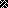 